Рабочая программа по физической культуре  ( 1-4 классы)Пояснительная запискаРабочая программа по физической культуре составлена на основе нормативных документов:- Закона Российской Федерации «Об образовании», ст. 32 «Компетенция и ответственность образовательного учреждения» (п.67);- Концепции модернизации Российского образования;- Концепции содержания непрерывного образования; - Примерная  программа начального общего  образования Москва 2009г- Комплексной программы физического воспитания учащихся 1-11 классов (авторы В.И. Лях, А.А. Зданевич, М.: Просвещение, 2011); - Примерной программы по физической культуре в рамках проекта «Разработка, апробация и внедрение Федеральных государственных стандартов общего образования второго поколения», реализуемого Российской академией образования по заказу Министерства образования и науки Российской Федерации и Федерального агентства по образованию (руководители проекта А.М. Кондаков, Л.П. Кезина. - М.: Просвещение, 2010).В настоящее время выдвинута важная задача – разработка проблем формирования нового человека. Одним из аспектов этой важной проблемы – воспитание всесторонне и гармонически развитого человека, является раскрытие закономерностей растущего, развивающегося организма ребёнка. Успешное решение этой задачи во многом зависит от правильной постановки физического воспитания, начиная с самого раннего возраста.        Совершенствование системы физического воспитания детей школьного возраста в настоящее время должно осуществляться за счет улучшения взаимосвязи ее основных звеньев и, прежде всего, ее ключевой формы – урока физической культуры.  Необходимо усилить акцент на воспитание положительных мотивов, интересов, привычки и потребности к систематическим занятиям физическими упражнениями, больше внимания уделять обучению школьников умениям самостоятельно заниматься, воспитанию  убеждения в значимости занятий физкультурой. Содержание уроков строить  так, чтобы удовлетворять наиболее актуальные потребности обучающихся в активной деятельности, познании, общении, утверждении собственной личности.      Предметом обучения физической культуре в начальной школе является двигательная деятельность человека с общеразвивающей направленностью. В процессе овладения этой деятельностью укрепляется здоровье, совершенствуются физические качества, осваиваются определенные двигательные действия, активно развиваются мышление, творчество и самостоятельность.       Логика изложения и содержание рабочей программы полностью соответствуют требованиям Федерального компонента государственного стандарта начального образования.       Уровень  изучения учебного материала базисный. Она разработана в целях конкретизации содержания образовательного стандарта с учетом межпредметных и внутрипредметных связей, логики учебного процесса и возрастных особенностей младших школьниковУМК учителя- Государственная программа доктора педагогических наук В.И.Лях «Комплексная программа физического воспитания учащихся 1–11 классов», 2011 г.УМК обучающегося: -Мой друг-физкультура. 1-4 классы, под ред. В.И.Лях – М. «Просвещение», 2011.Уровень программы - базовый стандарт.  В соответствии с базисным учебным планом на занятие физической культурой отводится 3 часа в неделю  всего 99  часов в 1 классе, 102  во 2-4 кассах.    Характеристика особенностей (т.е. отличительные черты) программы: в соответствии  с Концепцией структуры и содержания образования в области физической культуры  предметом обучения в начальной школе является двигательная деятельность с общеразвивающей направленностью. В процессе овладения этой деятельностью у младших школьников не только совершенствуются физические качества, но и активно развиваются сознание и мышление, творческие способности и самостоятельность. Учитывая эти особенности, предлагаемая программа по физической культуре для учащихся начальной школы ориентируется на решение следующих целей и задач:целью программы - формирование у учащихся начальной школы основ здорового образа жизни, развитие творческой самостоятельности посредством освоения двигательной деятельности.Реализация данной цели связана с решением следующих образовательных задач:укрепление здоровья школьников посредством развития физических качеств и повышения функциональных возможностей жизнеобеспечивающих систем организма;совершенствование жизненно важных навыков и умений посредством обучения подвижным играм, физическим упражнениям и техническим действиям из базовых видов спорта; формирование общих представлений о физической культуре, ее значении в жизни человека, роли в укреплении здоровья, физическом развитии и физической подготовленности; развитие интереса к самостоятельным занятиям физическими упражнениями, подвижным играм, формам активного отдыха и досуга; обучение простейшим способам контроля за физической нагрузкой, отдельными показателями физического развития и физической подготовленности. Программа направлена на:— реализацию принципа вариативности, обосновывающего планирование учебного материала в соответствии с половозрастными особенностями учащихся, материально-технической оснащенностью учебного процесса (спортивный зал, спортивные пришкольные площадки, региональными климатическими условиями . — реализацию принципа достаточности и сообразности, определяющего распределение учебного материала в конструкции основных компонентов двигательной (физкультурной) деятельности, особенностей формирования познавательной и предметной активности учащихся;— соблюдение дидактических правил «от известного к неизвестному» и «от простого к сложному», ориентирующих выбор и планирование учебного содержания в логике поэтапного его освоения, перевода учебных знаний в практические навыки и умения, в том числе и в самостоятельной деятельности;— расширение межпредметных связей, ориентирующих планирование учебного культуры, всестороннее раскрытие взаимосвязи и взаимообусловленности изучаемых явлений и процессов;— усиление оздоровительного эффекта, достигаемого в ходе активного использования школьниками освоенных знаний, способов и физических упражнений в физкультурно-оздоровительных мероприятиях, режиме дня, самостоятельных занятиях физическими упражнениями.Базовым результатом образования в области физической культуры в начальной школе является освоение учащимися основ физкультурной деятельности. Кроме того, предмет «Физическая культура» способствует развитию личностных качеств учащихся и является средством формирования у обучающихся универсальных способностей (компетенций). Эти способности (компетенции) выражаются в метапредметных результатах образовательного процесса и активно проявляются в разнообразных видах деятельности (культуры), выходящих за рамки предмета «Физическая культура».Универсальными компетенциями учащихся на этапе начального общего образования по физической культуре являются:— умения организовывать собственную деятельность, выбирать и использовать средства для достижения ее цели;— умения активно включаться в коллективную деятельность, взаимодействовать со сверстниками в достижении общих целей;— умения доносить информацию в доступной, эмоционально-яркой форме в процессе общения и взаимодействия со сверстниками и взрослыми людьми.Личностными результатами освоения учащимися содержания программы по физической культуре являются следующие умения:— активно включаться в общение и взаимодействие со сверстниками на принципах уважения и доброжелательности, взаимопомощи и сопереживания;— проявлять положительные качества личности и управлять своими эмоциями в различных (нестандартных) ситуациях и условиях;— проявлять дисциплинированность, трудолюбие и упорство в достижении поставленных целей;— оказывать бескорыстную помощь своим сверстникам, находить с ними общий язык и общие интересы.Метапредметными результатами освоения учащимися содержания программы по физической культуре являются следующие умения:— характеризовать явления (действия и поступки), давать им объективную оценку на основе освоенных знаний и имеющегося опыта;— находить ошибки при выполнении учебных заданий, отбирать способы их исправления;— общаться и взаимодействовать со сверстниками на принципах взаимоуважения и взаимопомощи, дружбы и толерантности;— обеспечивать защиту и сохранность природы во время активного отдыха и занятий физической культурой;— организовывать самостоятельную деятельность с учетом требований ее безопасности, сохранности инвентаря и оборудования, организации места занятий;— планировать собственную деятельность, распределять нагрузку и отдых в процессе ее выполнения;— анализировать и объективно оценивать результаты собственного труда, находить возможности и способы их улучшения;— видеть красоту движений, выделять и обосновывать эстетические признаки в движениях и передвижениях человека;— оценивать красоту телосложения и осанки, сравнивать их с эталонными образцами;— управлять эмоциями при общении со сверстниками и взрослыми, сохранять хладнокровие, сдержанность, рассудительность; 	— технически правильно выполнять двигательные действия из базовых видов спорта, использовать их в игровой и соревновательной деятельности.Предметными результатами освоения учащимися содержания программы по физической культуре являются следующие умения:— планировать занятия физическими упражнениями в режиме дня, организовывать отдых и досуг с использованием средств физической культуры;— излагать факты истории развития физической культуры, характеризовать ее роль и значение в жизнедеятельности человека, связь с трудовой и военной деятельностью;— представлять физическую культуру как средство укрепления здоровья, физического развития и физической подготовки человека;— измерять (познавать) индивидуальные показатели физического развития (длину и массу тела), развития основных физических качеств;— оказывать посильную помощь и моральную поддержку сверстникам при выполнении учебных заданий, доброжелательно и уважительно объяснять ошибки и способы их устранения;— организовывать и проводить со сверстниками подвижные игры и элементы соревнований, осуществлять их объективное судейство;— бережно обращаться с инвентарем и оборудованием, соблюдать требования техники безопасности к местам проведения;— организовывать и проводить занятия физической культурой с разной целевой направленностью, подбирать для них физические упражнения и выполнять их с заданной дозировкой нагрузки;— характеризовать физическую нагрузку по показателю частоты пульса, регулировать ее напряженность во время занятий по развитию физических качеств;— взаимодействовать со сверстниками по правилам проведения подвижных игр и соревнований;— в доступной форме объяснять правила (технику) выполнения двигательных действий, анализировать и находить ошибки, эффективно их исправлять;— подавать строевые команды, вести подсчет при выполнении общеразвивающих упражнений;— находить отличительные особенности в выполнении двигательного действия разными учениками, выделять отличительные признаки и элементы;— выполнять акробатические и гимнастические комбинации на высоком техничном уровне, характеризовать признаки техничного исполнения;— выполнять технические действия из базовых видов спорта, применять их в игровой и соревновательной деятельности;— выполнять жизненно важные двигательные навыки и умения различными способами, в различных изменяющихся, вариативных условиях.Структура и содержание рабочей программыСтруктура и содержание учебного предмета задаются в предлагаемой программе в конструкции двигательной деятельности с выделением соответствующих учебных разделов: «Знания о физической культуре», «Способы двигательной деятельности» и «Физическое совершенствование».Содержание раздела «Знания о физической культуре» отработано в соответствии с основными направлениями развития познавательной активности человека: знания о природе (медико-биологические основы деятельности); знания о человеке (психолого-педагогические основы деятельности); знания об обществе (историко-социологические основы деятельности).Раздел «Способы двигательной деятельности» содержит представления о структурной организации предметной деятельности, отражающейся в соответствующих способах организации, исполнения и контроля.Содержание раздела «Физическое совершенствование» ориентировано на гармоничное физическое развитие школьников, их всестороннюю физическую подготовленность и укрепление здоровья. Данный раздел включает жизненно важные навыки и умения, подвижные игры и двигательные действия из видов спорта, а также общеразвивающие упражнения с различной функциональной направленностью.Сохраняя определенную традиционность в изложении практического материала школьных программ, настоящая программа соотносит учебное содержание с содержанием базовых видов спорта, которые представляются соответствующими тематическими разделами: «Гимнастика с элементами акробатики», «Легкая атлетика», «Подвижные и спортивные игры», «Лыжная подготовка» «Плавание». При   этом  каждый тематический раздел программы дополнительно включает в себя подвижные игры, которые по своему содержанию и направленности согласуются с соответствующим видом спорта.В содержание настоящей программы также входит относительно самостоятельный раздел «Общеразвивающие упражнения». В данном разделе предлагаемые упражнения распределены по разделам базовых видов спорта и дополнительно сгруппированы внутри разделов по признакам функционального воздействия на развитие основных физических качеств. Такое изложение материала позволяет учителю отбирать физические упражнения и объединять их в различные комплексы, планировать динамику нагрузок и обеспечивать преемственность в развитии основных физических качеств, исходя из половозрастных особенностей учащихся, степени освоенности ими этих упражнений, условий проведения различных форм занятий, наличия спортивного инвентаря и оборудования.При планировании учебного материала программы в соответствии с САНПИН (температурный режим), заменять тему «Лыжная подготовка» на углубленное освоение содержания тем «Спортивные игры», «Подвижные игры». В результате освоения предметного содержания дисциплины «Физическая культура» у учащихся повышается уровень физического развития, улучшается состояние здоровья, формируются общие и специфические учебные умения, способы познавательной и предметной деятельности.В разделе «Тематическое планирование» излагаются темы основных разделов программы и приводятся характеристики деятельности учащихся. Данные характеристики ориентируют учителя физической культуры на результаты педагогического процесса, которые должны быть получены в конце освоения содержания учебного курса.В программе освоение учебного материала из практических разделов функционально сочетается с освоением знаний и способов двигательной деятельности. Среди теоретических знаний, предлагаемых в программе, можно выделить вопросы по истории физической культуры и спорта, личной гигиене, основам организации и проведения самостоятельных занятий физическими упражнениями.В свою очередь, материал по способам двигательной деятельности предусматривает обучение школьников элементарным умениям самостоятельно контролировать физическое развитие и физическую подготовленность, оказывать доврачебную помощь при легких травмах. Овладение этими умениями соотносится в программе с освоением школьниками соответствующего содержания практических и теоретических разделов.К формам организации занятий по физической культуре в начальной школе относятся разнообразные уроки физической культуры, физкультурно-оздоровительные мероприятия в режиме учебного дня и самостоятельные занятия физическими упражнениями.Формы организацииДля более качественного освоения предметного содержания уроки физической культуры подразделять на три типа: с образовательно-познавательной, образовательно-предметной и образовательно-тренировочной направленностью.На уроках с образовательно-познавательной направленностью учащихся знакомят со способами и правилами организации самостоятельных занятий, обучают навыкам и умениям по организации и проведению самостоятельных занятий с использованием ранее изученного материала. При освоении знаний и способов деятельности целесообразно использовать учебники по физической культуре, особенно те их разделы, которые касаются особенностей выполнения самостоятельных заданий или самостоятельного закрепления разучиваемых физических упражнений.Уроки с образовательно-предметной направленностью используются в основном для обучения практическому материалу разделов гимнастики, легкой атлетики, подвижных игр, лыжных гонок и плавания. На этих уроках учащиеся также осваивают новые знания, но только те, которые касаются предмета обучения (например, название упражнений или описание техники их выполнения и т. п.).Уроки с образовательно-тренировочной направленностью преимущественно используются для развития физических качеств и решения соответствующих задач в рамках относительно жесткой регламентации динамики физической нагрузки от начала урока до окончания его основной части. Помимо целенаправленного развития физических качеств, на уроках с образовательно-тренировочной направленностью необходимо формировать у школьников представления о физической подготовке и физических качествах, физической нагрузке и ее влиянии на развитие систем организма. Также на этих уроках обучают способам регулирования физической нагрузки и способам контроля над ее величиной (в начальной школе по показателям частоты сердечных сокращений).В целом каждый из этих типов уроков физической культуры носит образовательную направленность и по возможности включает школьников в выполнение самостоятельных заданий. Приобретаемые знания, умения и навыки в последующем закрепляются в системе самостоятельных занятий физическими упражнениями: утренней зарядке и гигиенической гимнастике до уроков, физкультминутках и подвижных играх на переменах и во время прогулок, дополнительных занятиях. При этом, развивая самостоятельность,необходимо ориентировать учащихся на использование учебного материала, не только освоенного ими на уроках физической культуры или на уроках по другим учебным предметам, но и изложенного в учебниках по физической культуре. Путем повышения самостоятельности и познавательной активности учащихся достигается усиление направленности педагогического процесса на формирование интереса к регулярным занятиям физическими упражнениями, приучение к систематической заботе о своем теле и здоровье.Развитию самостоятельности в младшем школьном возрасте хорошо содействует организация спортивных соревнований и спортивных праздников. Они особенно эффективны, если в основе их содержания используются упражнения, подвижные игры, способы деятельности и знания, освоенные школьниками на уроках физической культуры.Для полной реализации программы необходимо постоянно укреплять материально-техническую и учебно-спортивную базу, регулярно проводить спортивные соревнования и показательные выступления для каждой возрастной группы учащихся.По окончании курса «Физическая культура» проводится аттестация учащихся, содержание которой включает в себя учебные задания, разрабатываемые в соответствии с требованиями федерального государственного образовательного стандарта общего образования и настоящей примерной программой.Содержание курсаЗнания о физической культуреФизическая культура. Физическая культура как система разнообразных форм занятий физическими упражнениями по укреплению здоровья человека. Ходьба, бег, прыжки, лазанье, ползание, ходьба на лыжах, плавание как жизненно важные способы передвижения человека.Правила предупреждения травматизма во время занятий физическими упражнениями: организация мест занятий, подбор одежды, обуви и инвентаря.Из истории физической культуры. История развития физической культуры и первых соревнований. Связь физической культуры с трудовой и военной деятельностью.Физические упражнения. Физические упражнения, их влияние на физическое развитие и развитие физических качеств. Физическая подготовка и ее связь с развитием основных физических качеств. Характеристика основных физических качеств: силы, быстроты, выносливости, гибкости и равновесия.Физическая нагрузка и ее влияние на повышение частоты сердечных сокращений.Способы физкультурной деятельностиСамостоятельные занятия. Составление режима дня. Выполнение простейших закаливающих процедур, комплексов упражнений для формирования правильной осанки и развития мышц туловища, развития основных физических качеств; проведение оздоровительных занятий в режиме дня (утренняя зарядка, физкультминутки).Самостоятельные наблюдения за физическим развитием и физической подготовленностью. Измерение длины и массы тела, показателей осанки и физических качеств. Измерение частоты сердечных сокращений во время выполнения физических упражнений.Самостоятельные игры и развлечения. Организация и проведение подвижных игр (на спортивных площадках и спортивных залах).Физическое совершенствованиеФизкультурно-оздоровительная деятельность. Комплексы физических упражнений для утренней зарядки, физкультминуток, занятий по профилактике и коррекции нарушений осанки.Комплексы упражнений на развитие физических качеств.Комплексы дыхательных упражнений. Гимнастика для глаз.Спортивно-оздоровительная деятельность. Гимнастика с элементамиакробатики. Организующие команды и приемы. Строевые действия в шеренге и колонне; выполнение строевых команд.Акробатические упражнения. Упоры; седы; упражнения в группировке; перекаты; стойка на лопатках; кувырки вперед и назад; гимнастический мост.Акробатические комбинации. Например: 1) мост из положения лежа на спине, опуститься в исходное положение, переворот в положение лежа на животе, прыжок с опорой на руки в упор присев; 2) кувырок вперед в упор присев, кувырок назад в упор присев, из упора присев кувырок назад до упора на коленях с опорой на руки, прыжком переход в упор присев, кувырок вперед.Упражнения на низкой гимнастической перекладине: висы, перемахи.Гимнастическая комбинация. Например, из виса стоя присев толчком двумя ногами перемах, согнув ноги, в вис сзади согнувшись, опускание назад в вис стоя и обратное движение, через вис сзади согнувшись со сходом вперед ноги.Опорный прыжок: с разбега через гимнастического козла.Гимнастические упражнения прикладного характера. Прыжки со скакалкой. Передвижение по гимнастической стенке. Преодоление полосы препятствий с элементами лазанья и перелезания, переползания, передвижение по наклонной гимнастической скамейке.Легкая атлетика. Беговые упражнения: с высоким подниманием бедра, прыжками и с ускорением, с изменяющимся направлением движения, из разных исходных положений; челночный бег; высокий старт с последующим ускорением.Прыжковые упражнения: на одной ноге и двух ногах на месте и с продвижением; в длину и высоту; спрыгивание и запрыгивание;Броски: большого мяча () на дальность разными способами.Метание: малого мяча в вертикальную цель и на дальность.Лыжная подготовка Передвижение на лыжах; повороты; спуски; подъемы; торможение.Плавание. Упражнения школы плавания, скольжение на груди, скольжение на спине, согласованность работы рук и ног на задержке дыхания в кроле на груди и на спине, старт из воды , спад в воду, кроль на груди, кроль на спине.Подвижные и спортивные игры. На материале гимнастики с элементами акробатики: игровые задания с использованием строевых упражнений, упражнений на внимание, силу, ловкость и координацию.На материале легкой атлетики: прыжки, бег, метания и броски; упражнения на координацию, выносливость и быстроту.На материале лыжной подготовки: эстафеты в передвижении на лыжах, упражнения на выносливость и координацию.На материале спортивных игр:Футбол: удар по неподвижному и катящемуся мячу; остановка мяча; ведение мяча; подвижные игры на материале футбола.Баскетбол: специальные передвижения без мяча; ведение мяча; броски мяча в корзину; подвижные игры на материале баскетбола.Общеразвивающие упражнения* Данный материал используется для развития основных физических качеств и планируется учителем в зависимости от задач урока и логики прохождения материала.На материале гимнастики с основами акробатикиРазвитие гибкости: широкие стойки на ногах; ходьба с включением широкого шага, глубоких выпадов, в приседе, со взмахом ногами; наклоны вперед, назад, в сторону в стойках на ногах, в седах; выпады и полушпагаты на месте; «выкруты» с гимнастической палкой, скакалкой; высокие взмахи поочередно и попеременно правой и левой ногой, стоя у гимнастической стенки и при передвижениях; комплексы упражнений, включающие в себя максимальное сгибание и прогибание туловища (в стойках и седах); индивидуальные комплексы по развитию гибкости.Развитие координации: произвольное преодоление простых препятствий; передвижение с резко изменяющимся направлением и остановками в заданной позе; ходьба по гимнастической скамейке, низкому гимнастическому бревну с меняющимся темпом и длиной шага, поворотами и приседаниями; воспроизведение заданной игровой позы; игры на переключение внимания, на расслабление мышц рук, ног, туловища (в положениях стоя и лежа, сидя); жонглирование малыми предметами; преодоление полос препятствий, включающих в себя висы, упоры, простые прыжки, перелезание через горку матов; комплексы упражнений на координацию с асимметрическими и последовательными движениями руками и ногами; равновесие типа «ласточка» на широкой опоре с фиксацией равновесия; упражнения на переключение внимания и контроля с одних звеньев тела на другие; упражнения на расслабление отдельных мышечных групп; передвижение шагом, бегом, прыжками в разных направлениях по намеченным ориентирам и по сигналу.Формирование осанки: ходьба на носках, с предметами на голове, с заданной осанкой; виды стилизованной ходьбы под музыку; комплексы корригирующих упражнений на контроль ощущений (в постановке головы, плеч, позвоночного столба), на контроль осанки в движении, положений тела и его звеньев стоя, сидя, лежа; комплексы упражнений для укрепления мышечного корсета.Развитие силовых способностей: динамические упражнения с переменой опоры на руки и ноги, на локальное развитие мышц туловища с использованием веса тела и дополнительных отягощений (набивные мячи до , гантели до , гимнастические палки и булавы), комплексы упражнений с постепенным включением в работу основных мышечных групп и увеличивающимся отягощением; лазанье с дополнительным отягощением на поясе (по гимнастической стенке и наклонной гимнастической скамейке в упоре на коленях и в упоре присев); перелезание и перепрыгивание через препятствия с опорой на руки; подтягивание в висе стоя и лежа; отжимание лежа с опорой на гимнастическую скамейку; прыжковые упражнения с предметом в руках (с продвижением вперед поочередно на правой и левой ноге, на месте вверх и вверх с поворотами вправо и влево), прыжки вверх-вперед толчком одной ногой и двумя ногами о гимнастический мостик; переноска партнера в парах.На материале легкой атлетикиРазвитие координации: бег с изменяющимся направлением по ограниченной опоре; пробегание коротких отрезков из разных исходных положений; прыжки через скакалку на месте на одной ноге и двух ногах поочередно.Развитие быстроты: повторное выполнение беговых упражнений с максимальной скоростью с высокого старта, из разных исходных положений; челночный бег; бег с горки в максимальном темпе; ускорение из разных исходных положений; броски в стенку и ловля теннисного мяча в максимальном темпе, из разных исходных положений, с поворотами.Развитие выносливости: равномерный бег в режиме умеренной интенсивности, чередующийся с ходьбой, с бегом в режиме большой интенсивности, с ускорениями; повторный бег с максимальной скоростью на дистанцию  (с сохраняющимся или изменяющимся интервалом отдыха); бег на дистанцию до ; равномерный 6_минутный бег.Развитие силовых способностей: повторное выполнение многоскоков; повторное преодоление препятствий (15–20 см); передача набивного мяча () в максимальном темпе, по кругу, из разных исходных положений; метание набивных мячей (1—2 кг) одной рукой и двумя руками из разных исходных положений и различными способами (сверху, сбоку, снизу, от груди); повторное выполнение беговых нагрузок в горку; прыжки в высоту на месте с касанием рукой подвешенных ориентиров; прыжки с продвижением вперед (правым илевым боком), с доставанием ориентиров, расположенных на разной высоте; прыжки по разметкам в полуприседе и приседе; запрыгивание с последующим спрыгиванием.На материале лыжной подготовки Развитие координации: перенос тяжести тела с лыжи на лыжу (на месте, в движении, прыжком с опорой на палки); комплексы общеразвивающих упражнений с изменением поз тела, стоя на лыжах; скольжение на правой (левой) ноге после двух-трех шагов; спуск с горы с изменяющимися стойками на лыжах; подбирание предметов во время спуска в низкой стойке.Развитие выносливости: передвижение на лыжах в режиме умеренной интенсивности, в чередовании с прохождением отрезков в режиме большой интенсивности, с ускорениями; прохождение тренировочных дистанций. Распределение программного материала.Содержание тем учебного курса1 классЗнания о физической культуреФизическая культура как система разнообразных форм занятий физическими упражнениями. Возникновение физической культуры у древних людей. Ходьба, бег, прыжки, лазанье и ползание, ходьба на лыжах как жизненно важные способы передвижения человека. Режим дня и личная гигиена.Способы физкультурной деятельностиОздоровительные занятия в режиме дня: комплексы утренней зарядки, физкультминутки. Подвижные игры во время прогулок: правила организации и проведения игр, выбор одежды и инвентаря. Комплексы упражнений для формирования правильной осанки и развития мышц туловища.Физическое совершенствованиеГимнастика с основами акробатикиОрганизующие команды и приемы: построение в шеренгу и колонну; выполнение основной стойки по команде «Смирно!»; выполнение команд «Вольно!», «Равняйсь!», «Шагом марш!», «На месте стой!»; размыкание в шеренге и колонне на месте; построение в круг колонной и шеренгой; повороты на месте налево и направо по командам «Налево!» и «Направо!»; размыкание и смыкание приставными шагами в шеренге.Акробатические упражнения: упоры (присев, лежа, согнувшись, лежа сзади); седы (на пятках, углом); группировка из положения лежа и раскачивание в плотной группировке (с помощью); перекаты назад из седа в группировке и обратно (с помощью); перекаты из упора присев назад и боком.Гимнастические упражнения прикладного характера: передвижение по гимнастической стенке вверх и вниз, горизонтально лицом и спиной к опоре; ползание и переползание по-пластунски; преодоление полосы препятствий с элементами лазанья, перелезания поочередно перемахом правой и левой ногой, переползания; танцевальные упражнения (стилизованные ходьба и бег); хождение по наклонной гимнастической скамейке; упражнения на низкой перекладине: вис стоя спереди, сзади, зависом одной и двумя ногами (с помощью).Легкая атлетика Бег: с высоким подниманием бедра, прыжками и ускорением, с изменяющимся направлением движения (змейкой, по кругу, спиной вперед), из разных исходных положений и с разным положением рук.Прыжки: на месте (на одной ноге, с поворотами вправо и влево), с продвижением вперед и назад, левым и правым боком, в длину и высоту с места; запрыгивание на горку из матов и спрыгивание с нее.Броски: большого мяча () на дальность двумя руками из-за головы, от груди.Метание: малого мяча правой и левой рукой из-за головы, стоя на месте, в вертикальную цель, в стену.Организующие команды и приемы: «Лыжи на плечо!», «Лыжи под руку!», «Лыжи к ноге!», «На лыжи становись!»; переноска лыж на плече и под рукой; передвижение в колонне с лыжами.Лыжная подготовка:Передвижения на лыжах ступающим и скользящим шагом.Повороты переступанием на месте.Спуски в основной стойке.Подъемы ступающим и скользящим шагом.Торможение падением.Подвижные игры На материале раздела «Гимнастика с элементами акробатики»: «У медведя во бору», «Раки», «Тройка», «Бой петухов», «Совушка», «Салки-догонялки», «Альпинисты», «Змейка», «Не урони мешочек», «Петрушка на скамейке», «Пройди бесшумно», «Через холодный ручей» 2; игровые задания с использованием строевых упражнений типа: «Становись — разойдись», «Смена мест».На материале раздела «Легкая атлетика»: «Не оступись», «Пятнашки», «Волк во рву», «Кто быстрее», «Горелки», «Рыбки», «Салки на болоте», «Пингвины с мячом», «Быстро по местам», «К своим флажкам», «Точно в мишень», «Третий лишний».На материале раздела «Лыжная подготовка»: «Охотники и олени», «Встречная эстафета», «День и ночь», «Попади в ворота», «Кто дольше прокатится», «На буксире».На материале раздела «Спортивные игры»:Футбол: удар внутренней стороной стопы («щечкой») по неподвижному мячу с места, с одного-двух шагов; по мячу, катящемуся навстречу; подвижные игры типа «Точная передача».Баскетбол: ловля мяча на месте и в движении: низко летящего и летящего на уровне головы; броски мяча двумя руками стоя на месте (мяч снизу, мяч у груди, мяч сзади за головой); передача мяча (снизу, от груди, от плеча); подвижные игры: «Брось — поймай», «Выстрел в небо», «Охотники и утки».Общеразвивающие физические упражнения на развитие основных физических качеств.2 классЗнания о физической культуреВозникновение первых спортивных соревнований. Появление мяча, упражнений и игр с мячом. История зарождения древних Олимпийских игр. Физические упражнения, их отличие от естественных движений. Основные физические качества: сила, быстрота, выносливость, гибкость, равновесие. Закаливание организма (обтирание).Способы физкультурной деятельностиВыполнение утренней зарядки и гимнастики под музыку; проведение закаливающих процедур; выполнение упражнений, развивающих быстроту и равновесие, совершенствующих точность броска малого мяча. Подвижные игры и занятия физическими упражнениями во время прогулок. Измерение длины и массы тела.Физическое совершенствованиеГимнастика с элементами акробатикиОрганизующие команды и приемы: повороты кругом с разделением по команде «Кругом! Раз-два»; перестроение по двое в шеренге и колонне; передвижение в колонне с разной дистанцией и темпом, по «диагонали» и «противоходом».Акробатические упражнения из положения лежа на спине, стойка на лопатках (согнув и выпрямив ноги); кувырок вперед в группировке; из стойки на лопатках полупереворот назад в стойку на коленях.Гимнастические упражнения прикладного характера: танцевальные упражнения, упражнения на низкой перекладине — вис на согнутых руках, вис стоя спереди, сзади, зависом одной, двумя ногами.Легкая атлетикаБег: равномерный бег с последующим ускорением, челночный бег 3 х , бег с изменением частоты шагов.Броски большого мяча снизу из положения стоя и сидя из-за головы.Метание малого мяча на дальность из-за головы.Прыжки: на месте и с поворотом на 90° и 100°, по разметкам, через препятствия; в высоту с прямого разбега; со скакалкой.Лыжная подготовкаПередвижения на лыжах: попеременный двухшажный ход.Спуски в основной стойке.Подъем «лесенкой».Торможение «плугом».Подвижные игрыНа материале раздела «Гимнастика с элементами акробатики»: «Волна», «Неудобный бросок», «Конники-спортсмены», «Отгадай, чей голос», «Что изменилось», «Посадка картофеля», «Прокати быстрее мяч», эстафеты типа: «Веревочка под ногами», «Эстафеты с обручами».На материале раздела «Легкая атлетика»: «Точно в мишень», «Вызов номеров», «Шишки – желуди – орехи», «Невод», «Заяц без дома», «Пустое место», «Мяч соседу», «Космонавты», «Мышеловка».На материале раздела «Лыжная подготовка»: «Проехать через ворота», «Слалом на санках», «Спуск с поворотом», «Подними предмет» (на санках), «Кто быстрее взойдет на горку», «Кто дальше скатится с горки» (на лыжах).На материале раздела «Спортивные игры»:Футбол: остановка катящегося мяча; ведение мяча внутренней и внешней частью подъема по прямой, по дуге, с остановками по сигналу, между стойками, с обводкой стоек; остановка катящегося мяча внутренней частью стопы; подвижные игры: «Гонка мячей», «Метко в цель», «Слалом с мячом», «Футбольный бильярд», «Бросок ногой».Баскетбол: специальные передвижения без мяча в стойке баскетболиста, приставными шагами правым и левым боком; бег спиной вперед; остановка в шаге и прыжком; ведение мяча на месте, по прямой, по дуге, с остановками по сигналу; подвижные игры: «Мяч среднему», «Мяч соседу», «Бросок мяча в колонне».Волейбол: подводящие упражнения для обучения прямой нижней и боковой подаче; специальные движения — подбрасывание мяча на заданную высоту и расстояние от туловища; подвижные игры: «Волна», «Неудобный бросок».Общеразвивающие физические упражнения на развитие основных физических качеств.3 классЗнания о физической культуреФизическая культура у народов Древней Руси. Связь физических упражнений с трудовой деятельностью. Виды физических упражнений (подводящие, общеразвивающие, соревновательные). Спортивные игры: футбол, волейбол, баскетбол. Физическая нагрузка и ее влияние на частоту сердечных сокращений (ЧСС). Закаливание организма (обливание, душ).Способы физкультурной деятельностиОсвоение комплексов общеразвивающих физических упражнений для развития основных физических качеств. Освоение подводящих упражнений для закрепления и совершенствования двигательных действий игры в футбол, волейбол, баскетбол. Развитие выносливости во время лыжных прогулок. Измерение частоты сердечных сокращений во время и после выполнения физических упражнений. Проведение элементарных соревнований.Физическое совершенствованиеГимнастика с элементами акробатики Акробатические упражнения: кувырок назад до упора на коленях и до упора присев; мост из положения лежа на спине; прыжки со скакалкой с изменяющимся темпом ее вращения.Гимнастические упражнения прикладного характера: лазанье по канату () в два и три приема; передвижения и повороты на гимнастическом бревне.Легкая атлетикаПрыжки в длину и высоту с прямого разбега, согнув ноги.бег , метаниеЛыжная подготовкаПередвижения на лыжах: одновременный двухшажный ход, чередование одновременного двухшажного с попеременным двухшажным.Поворот переступанием.Подвижные игрыНа материале раздела «Гимнастика с элементами акробатики»: «Парашютисты», «Догонялки на марше», «Увертывайся от мяча».На материале раздела «Легкая атлетика»: «Защита укрепления», «Стрелки», «Кто дальше бросит», «Ловишка, поймай ленту», «Метатели».На материале раздела «Лыжная подготовка»: «Быстрый лыжник», «За мной».На материале спортивных игр:Футбол: удар ногой с разбега по неподвижному и катящемуся мячу в горизонтальную (полоса шириной 1,5 м, длиной до 7 – 8 м) и вертикальную (полоса шириной 2 м, длиной 7 – 8 м) мишень; ведение мяча между предметами и с обводкой предметов; подвижные игры: «Передал — садись», «Передай мяч головой».Баскетбол: специальные передвижения, остановка прыжком с двух шагов, ведение мяча в движении вокруг стоек («змейкой»), ловля и передача мяча двумя руками от груди; бросок мяча с места; подвижные игры: «Попади в кольцо», «Гонка баскетбольных мячей».Волейбол: прием мяча снизу двумя руками; передача мяча сверху двумя руками вперед-вверх; нижняя прямая подача; подвижные игры: «Не давай мяча водящему», «Круговая лапта».Общеразвивающие физические упражнения на развитие основных физических качеств.4 классЗнания о физической культуреИстория развития физической культуры в России в XVII – XIX вв., ее роль и значение для подготовки солдат русской армии. Физическая подготовка и ее связь с развитием систем дыхания и кровообращения. Характеристика основных способов регулирования физической нагрузки: по скорости и продолжительности выполнения упражнения, изменению величины отягощения. Правила предупреждения травматизма во время занятий физическими упражнениями. Закаливание организма (воздушные и солнечные ванны, купание в естественных водоемах).Способы физкультурной деятельностиПростейшие наблюдения за своим физическим развитием и физической подготовкой. Определение нагрузки во время выполнения утренней гимнастики по показателям частоты сердечных сокращений. Составление акробатических и гимнастических комбинаций из разученных упражнений. Проведение игр в футбол и баскетбол по упрощенным правилам. Оказание доврачебной помощи при легких ушибах, царапинах и ссадинах, потертостях.Физическое совершенствованиеГимнастика с элементами акробатики Акробатические упражнения: акробатические комбинации, например: мост из положения лежа на спине, опуститься в исходное положение, переворот в положение лежа на животе с опорой на руки, прыжком в упор присев; кувырок вперед в упор присев, кувырок назад в упор присев, из упора присев кувырок вперед до исходного положения, кувырок назад до упора на коленях с опорой на руки, прыжком переход в упор присев, кувырок вперед.Гимнастические упражнения прикладного характера: опорный прыжок через гимнастического козла — с небольшого разбега толчком о гимнастический мостик прыжок в упор стоя на коленях, переход в упор присев и соскок вперед; из виса стоя присев толчком двумя ногами перемах, согнув ноги в вис сзади согнувшись, опускание назад в вис стоя и обратное движение через вис сзади согнувшись со сходом «вперед ноги».Легкая атлетикаПрыжки в высоту с разбега способом «перешагивание».Низкий старт.Стартовое ускорение.Финиширование.Плавание   Упражнения школы плавания, скольжение на груди, скольжение на спине, согласованность работы рук и ног на задержке дыхания в кроле на груди и на спине, старт из воды , спад в воду, кроль на груди, кроль на спине.Лыжная подготовка Передвижения на лыжах: одновременный одношажный ход; чередование изученных ходов во время передвижения по дистанции.поворот Горнолыжная техникаПодвижные игрыНа материале раздела «Гимнастика с элементами акробатики»: задания на координацию движений типа: «Веселые задачи», «Запрещенное движение» (с напряжением и расслаблением мышц звеньев тела).На материале раздела «Легкая атлетика»: «Подвижная цель».На материале раздела «Лыжная подготовка»: «Куда укатишься за два шага».На материале раздела «Плавание»: «Торпеды», «Гонка лодок», «Гонка мячей», «Паровая машина», «Водолазы», «Гонка катеров».На материале спортивных игр:Футбол: эстафеты с ведением мяча, с передачей мяча партнеру, игра в футбол по упрощенным правилам («Мини-футбол»).Баскетбол: бросок мяча двумя руками от груди после ведения и остановки; прыжок с двух шагов; эстафеты с ведением мяча и бросками его в корзину, игра в баскетбол по упрощенным правилам («Мини-баскетбол»).Волейбол: передача мяча через сетку (передача двумя руками сверху, кулаком снизу); передача мяча с собственным подбрасыванием на месте после небольших перемещений вправо, вперед, в парах на месте и в движении правым (левым) боком, игра в «Пионербол».ТЕМАТИЧЕСКОЕ ПЛАНИРОВАНИЕ ПО ФИЗИЧЕСКОЙ КУЛЬТУРЕ:  Требования к уровню подготовки обучающихся (базовый уровень)1 классВ результате освоения программного материала по физической культуре учащиеся 1 класса должны:иметь представление:о связи занятий физическими упражнениями с укреплением здоровья и повышением физической подготовленности;о способах изменения направления и скорости движения;о режиме дня и личной гигиене;о правилах составления комплексов утренней зарядки;уметь:выполнять комплексы упражнений, направленные на формирование правильной осанки;выполнять комплексы упражнений утренней зарядки и физкультминуток;играть в подвижные игры;выполнять передвижения в ходьбе, беге, прыжках разными способами;выполнять строевые упражнения;демонстрировать уровень физической подготовленности (см. табл. 1).2 классВ результате освоения Обязательного минимума содержания учебного предмета «Физическая культура» учащиеся 2 класса должны:иметь представление:о зарождении древних Олимпийских игр;о физических качествах и общих правилах определения уровня их развития;о правилах проведения закаливающих процедур;об осанке и правилах использования комплексов физических упражнений для формирования правильной осанки;уметь:определять уровень развития физических качеств (силы, быстроты, гибкости);вести наблюдения за физическим развитием и физической подготовленностью;выполнять закаливающие водные процедуры (обтирание);выполнять комплексы упражнений для формирования правильной осанки;выполнять комплексы упражнений для развития точности метания малого мяча;выполнять комплексы упражнений для развития равновесия;демонстрировать уровень физической подготовленности (см. табл. 2).3 классВ результате освоения обязательного минимума содержания учебного предмета «Физическая культура» учащиеся 3 класса должны:иметь представление:о физической культуре и ее содержании у народов Древней Руси;о разновидностях физических упражнений: общеразвивающих, подводящих и соревновательных;об особенностях игры в футбол, баскетбол, волейбол;уметь:составлять и выполнять комплексы общеразвивающих упражнений на развитие силы, быстроты, гибкости и координации;выполнять комплексы общеразвивающих и подводящих упражнений для освоения технических действий игры в футбол, баскетбол и волейбол;проводить закаливающие процедуры (обливание под душем);составлять правила элементарных соревнований, выявлять лучшие результаты в развитии силы, быстроты и координации в процессе соревнований;вести наблюдения за показателями частоты сердечных сокращений во время выполнения физических упражнений;демонстрировать уровень физической подготовленности (см. табл. 3).4 классВ результате освоения Обязательного минимума содержания учебного предмета «Физическая культура» учащиеся IV класса должны:знать и иметь представление:о роли и значении занятий физическими упражнениями в подготовке солдат в русской армии;о физической подготовке и ее связи с развитием физических качеств, систем дыхания и кровообращения;о физической нагрузке и способах ее регулирования;о причинах возникновения травм во время занятий физическими упражнениями, профилактике травматизма;уметь:вести дневник самонаблюдения;выполнять простейшие акробатические и гимнастические комбинации;подсчитывать частоту сердечных сокращений при выполнении физических упражнений с разной нагрузкой;выполнять игровые действия в футболе, баскетболе и волейболе, играть по упрощенным правилам;оказывать доврачебную помощь при ссадинах, царапинах, легких ушибах и потертостях;демонстрировать уровень физической подготовленности (см. табл. 4).ПРОВЕДЕНИЕ ЗАЧЕТНО-ТЕСТОВЫХ УРОКОВКОНТРОЛЬНЫЕ НОРМАТИВЫ: проверка нормативов проводится в течение учебного года с целью контроля уровня физической подготовленности учащихся на разных этапах обучения.ТЕСТОВЫЕ НОРМАТИВЫ: проводятся в начале и в конце учебного года в рамках урока с целью выявления динамики физического развития учащихся и с целью более правильного распределения нагрузки на уроках (см. таблицуКритерии и нормы оценки знаний обучающихсяПри оценивании успеваемости учитываются индивидуальные возможности, уровень физического развития и двигательные возможности, последствия заболеваний учащихся.Классификация ошибок и недочетов, влияющих на снижение оценкиМелкими ошибками считаются такие, которые не влияют на качество и результат выполнения. К мелким ошибкам в основном относятся неточность отталкивания, нарушение ритма, неправильное исходное положение, «заступ» при приземлении.Значительные ошибки – это такие, которые не вызывают особого искажения структуры движений, но влияют на качество выполнения, хотя количественный показатель ниже предполагаемого ненамного. К значительным ошибкам относятся:старт не из требуемого положения;отталкивание далеко от планки при выполнении прыжков в длину, высоту;бросок мяча в кольцо, метание в цель с наличием дополнительных движений;несинхронность выполнения упражнения.Грубые ошибки – это такие, которые искажают технику движения, влияют на качество и результат выполнения упражнения.Характеристика цифровой оценки (отметки)Оценка «5» выставляется за качественное выполнение упражнений, допускается наличие мелких ошибок.Оценка «4» выставляется, если допущено не более одной значительной ошибки и несколько мелких.Оценка «3» выставляется, если допущены две значительные ошибки и несколько грубых. Но ученик при повторных выполнениях может улучшить результат.Оценка «2» выставляется, если упражнение просто не выполнено. Причиной невыполнения является наличие грубых ошибок.В 1 – 4 классах оценка за технику ставится лишь при выполнении упражнений в равновесии, лазанье, с элементами акробатики, при построениях, перестроениях, ходьбе. В остальных видах (бег, прыжки, метание, броски, ходьба) необходимо учитывать результат: секунды, количество, длину, высоту.Формирование универсальных учебных действий:Личностные УДДЦенностно-смысловая ориентация учащихся,Действие смыслообразования,Нравственно-этическое оцениваниеКоммуникативные УДДУмение выражать свои мысли,Разрешение конфликтов, постановка вопросов.Управление поведением партнера: контроль, коррекция.Планирование сотрудничества с учителем и сверстниками.Построение  высказываний в соответствии с условиями коммутации.Регулятивные УДДЦелеполагание, волевая саморегуляция, коррекция, оценка качества и уровня усвоения.Контроль в форме сличения с эталоном.Планирование промежуточных целей с учетом результата.Познавательные универсальные действия:Общеучебные:Умение структурировать знания,Выделение и формулирование учебной цели.Поиск и  выделение необходимой информацииАнализ объектов;Синтез, как составление целого из частейКлассификация объектов.Требования к уровню подготовки обучающихся (повышенный уровень)Умение применить свои навыки в соревновательной деятельности на внешнем уровне.Материально-техническое обеспечение образовательного процессаНачальное образование существенно отличается от всех последующих этапов образования, в ходе которого изучаются систематические курсы. В связи с этим и оснащение учебного процесса на этой образовательной ступени имеет свои особенности, определяемые как спецификой обучения и воспитания младших школьников в целом, так и спецификой курса «Физическая культура» в частности.К физкультурному оборудованию предъявляются педагогические, эстетические и гигиенические требования.Подбор оборудования определяется программными задачами физического воспитания детей. Размеры и масса инвентаря должны соответствовать возрастным особенностям младших школьников; его количество определяется из расчёта активного участия всех детей в процессе занятий.Важнейшее требование ― безопасность физкультурного оборудования. Для выполнения его необходимо обеспечить прочную установку снарядов, правильную обработку деревянных предметов (палки, рейки гимнастической стенки и др.). Во избежание травм они должны быть хорошо отполированы. Металлические снаряды делаются с закруглёнными углами. Качество снарядов, устойчивость, прочность проверяется учителем перед уроком.Д – демонстрационный экземпляр (1экземпляр);
К – полный комплект (для каждого ученика);
Ф – комплект для фронтальной работы (не менее 1 экземпляра на 2 учеников);
П – комплектПОУРОЧНОЕ ПЛАНИРОВАНИЕ 1 класс Приложение 2Ежегодный День здоровья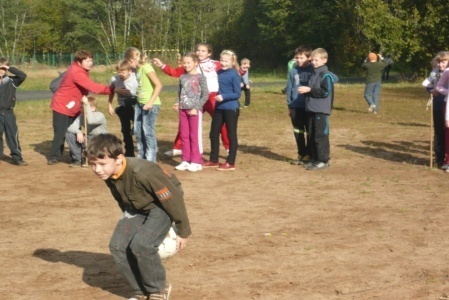 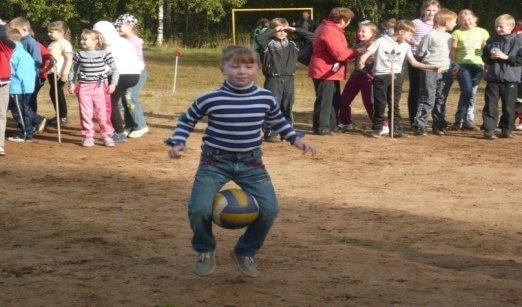 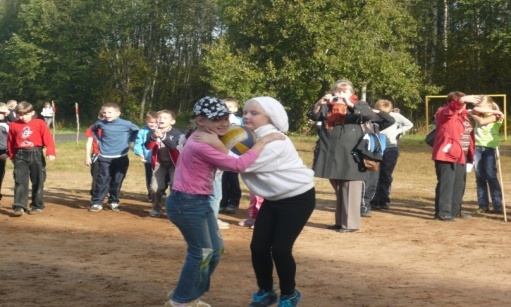 Старты надежд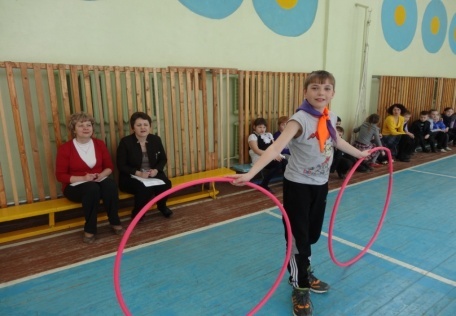 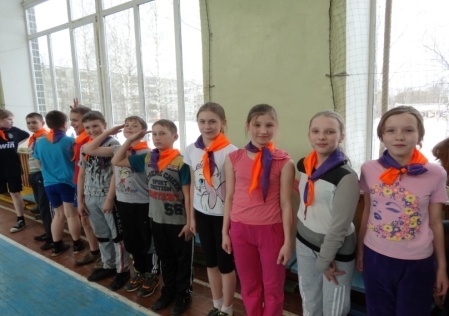 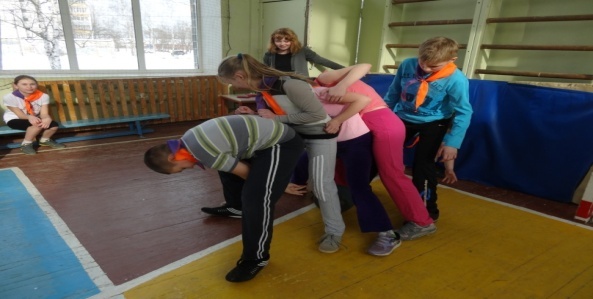 Зимние забавы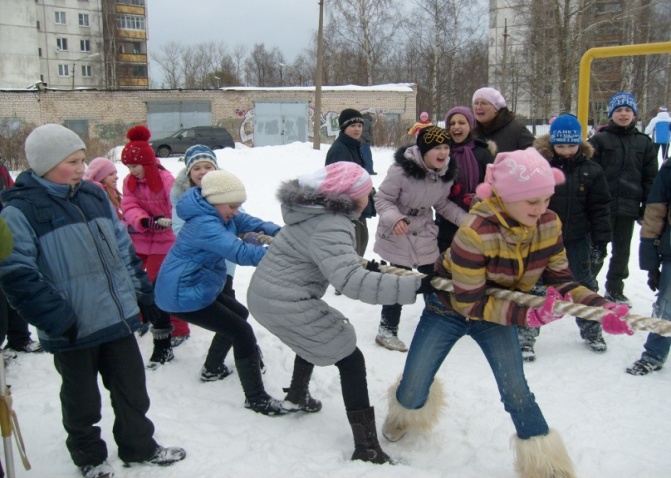 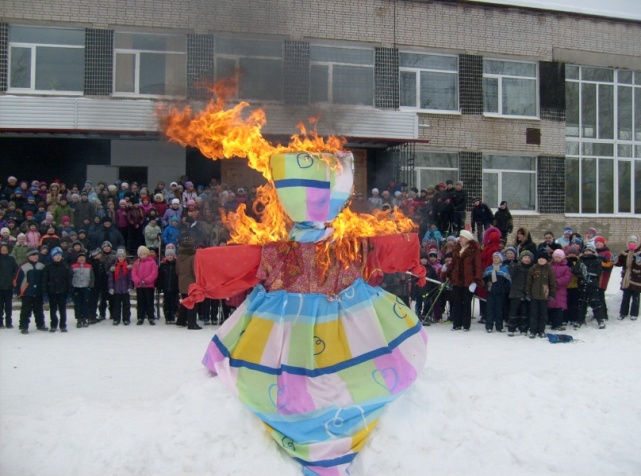 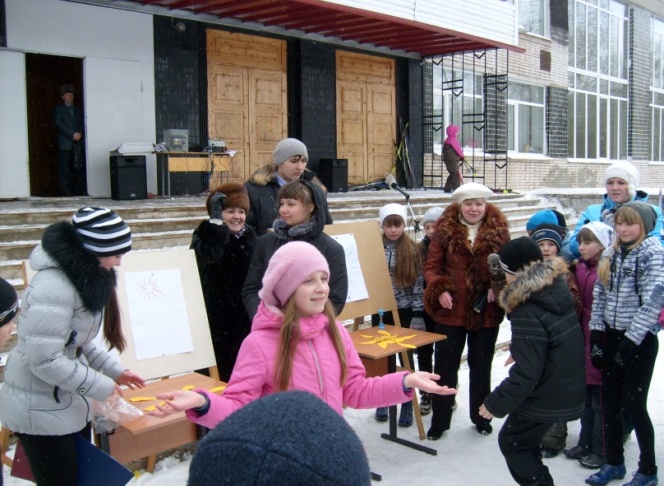 Спортивная дружба с ветеранами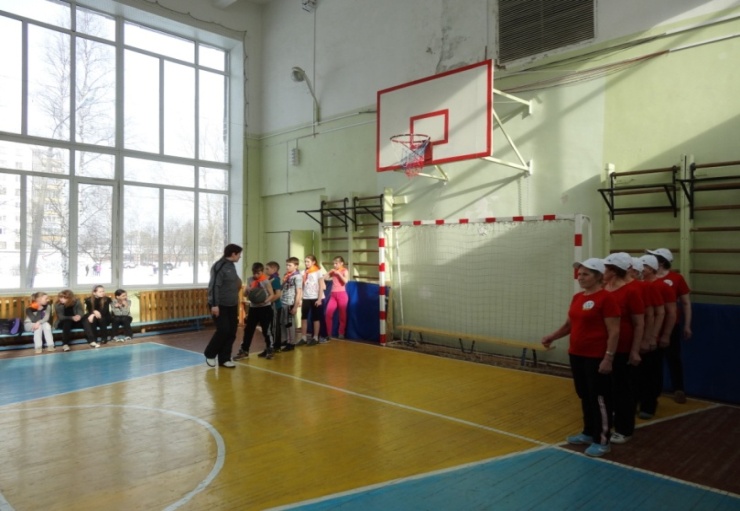 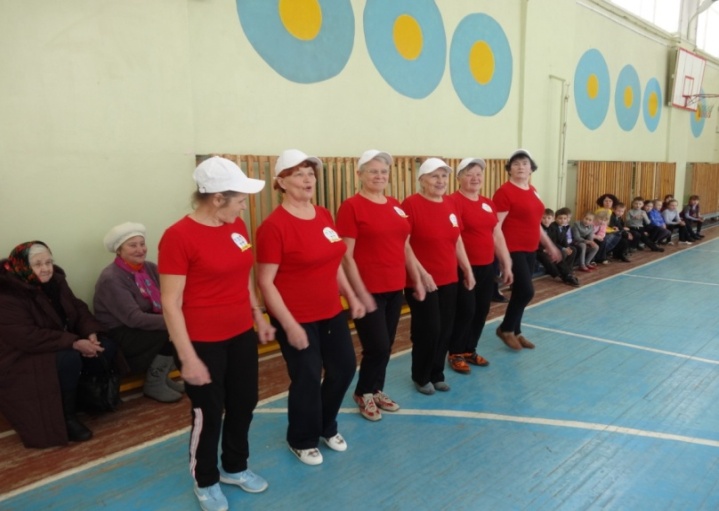 Разделы учебной программыКлассыКлассыКлассыКлассыВсегоРазделы учебной программы1234ВсегоБазовая часть78787878312Основы знаний о физической культуре, основы физкультурной деятельности, приёмы закаливания, способы саморегуляции и самоконтроля.В ходе уроковВ ходе уроковВ ходе уроковВ ходе уроковГимнастика с элементами акробатики1818181872Лёгкоатлетические упражнения2121212184Подвижные игры 1818181872Лыжная подготовка2121212184Вариативная часть2124242493Игры на основе баскетбола-11111133Гимнастика с элементами акробатики1522221Лёгкая атлетика210101032Лыжная подготовка-1113Подвижные игры4---4Всего99102102102405ТемаПредметные результатыПредметные результатыПредметные результатыМетапредметные УДДМетапредметные УДДМетапредметные УДДМетапредметные УДДМетапредметные УДДЛичностныеТемаПредметные результатыПредметные результатыПредметные результатыПознавательные Коммуникативные Регулятивные Регулятивные Регулятивные ЛичностныеЗнания о физической культуре (12 ч)Знания о физической культуре (12 ч)Знания о физической культуре (12 ч)Знания о физической культуре (12 ч)Знания о физической культуре (12 ч)Знания о физической культуре (12 ч)Знания о физической культуре (12 ч)Знания о физической культуре (12 ч)Знания о физической культуре (12 ч)Знания о физической культуре (12 ч)Физическая культура (4 ч)Физическая культура (4 ч)Физическая культура (4 ч)Физическая культура (4 ч)Физическая культура (4 ч)Физическая культура (4 ч)Физическая культура (4 ч)Физическая культура (4 ч)Физическая культура (4 ч)Физическая культура (4 ч)Понятие о физической культуре.Физическая культура как система разнообразных форм занятий физическими упражнениями по укреплению здоровья человека.Основные способы передвижения человека.Ходьба, бег, прыжки, лазанье, перелазанье, ходьба на лыжах, плавание как жизненно важные способы передвижения человека.Профилактика травматизмаПравила предупреждения травматизма во время занятий физическими упражнениями: организация мест занятий, подбор одежды, обуви и инвентаря.Определять и кратко характеризовать физическую культуру как занятия физическими упражнениями, подвижными испортивными играмиВыявлять различия в основных способах передвижения человека.Определять ситуации, требующие применения правил предупреждения травматизма.Определять состав спортивной одежды в зависимости от времени года и погодных условийОпределять и кратко характеризовать физическую культуру как занятия физическими упражнениями, подвижными испортивными играмиВыявлять различия в основных способах передвижения человека.Определять ситуации, требующие применения правил предупреждения травматизма.Определять состав спортивной одежды в зависимости от времени года и погодных условийОпределять и кратко характеризовать физическую культуру как занятия физическими упражнениями, подвижными испортивными играмиВыявлять различия в основных способах передвижения человека.Определять ситуации, требующие применения правил предупреждения травматизма.Определять состав спортивной одежды в зависимости от времени года и погодных условийФормирование умений осознанного построения речевого высказывания в устной формеОтвечать на простые вопросы учителя, находить нужную информацию в учебнике и дополнительной литературеФормирование действия моделированияУчаствовать в диалоге на урокеУмение слушать и понимать другихОвладение способностью принимать и сохранять цели и задачи учебной деятельности, поиска средств ее осуществления. Овладение способностью принимать и сохранять цели и задачи учебной деятельности, поиска средств ее осуществления. Овладение способностью принимать и сохранять цели и задачи учебной деятельности, поиска средств ее осуществления. Формирование первоначальных представлений о значении физической культуры для укрепления здоровья человека (физического, социального и психического), о ее позитивном влиянии на развитие человека (физическое, интеллектуальное, эмоциональное, социальное), о физической культуре и здоровье как факторах успешной учебы и социализации.Формирование целостного, социально ориентированного взгляда на мир в его органичном единстве и разнообразии природы.Из истории физической культуры (4 ч)Из истории физической культуры (4 ч)Из истории физической культуры (4 ч)Из истории физической культуры (4 ч)Из истории физической культуры (4 ч)Из истории физической культуры (4 ч)Из истории физической культуры (4 ч)Из истории физической культуры (4 ч)Из истории физической культуры (4 ч)Из истории физической культуры (4 ч)Возникновение первых соревнований.Зарождение Олимпийских игр.История развития физическойкультуры и первых соревнований.Зарождение физической культуры на территории Древней Руси.Развитие физической культуры в России в ХVII—ХIХ вв.Связь физической культуры с трудовой и военной деятельностьюВозникновение первых соревнований.Зарождение Олимпийских игр.История развития физическойкультуры и первых соревнований.Зарождение физической культуры на территории Древней Руси.Развитие физической культуры в России в ХVII—ХIХ вв.Связь физической культуры с трудовой и военной деятельностьюПересказывать тексты по истории физической культуры.Понимать и раскрыватьсвязь физической культуры с трудовой и военной деятельностью человекаФормирование умений осознанного построения речевого высказывания в устной формеОтвечать на простые вопросы учителя, находить нужную информацию в учебнике и дополнительной литературеФормирование умений осознанного построения речевого высказывания в устной формеОтвечать на простые вопросы учителя, находить нужную информацию в учебнике и дополнительной литературеУчаствовать в диалоге на урокеУмение слушать и понимать другихУчаствовать в диалоге на урокеУмение слушать и понимать другихОвладение способностью принимать и сохранять цели и задачи учебной деятельности, поиска средств ее осуществления. Овладение начальными сведениями о сущности и особенностях объектов, процессов и явлений действительности в соответствии с содержанием конкретного учебного предмета. Формирование чувства гордости за свою Родину, российский народ и историю России, осознание своей этнической и национальной принадлежности; формирование ценностей многонационального российского общества; формирование уважительного отношения к культуре других народов.Формирование целостного, социально ориентированного взгляда на мир в его органичном единстве и разнообразии природы, народов, культурФормирование чувства гордости за свою Родину, российский народ и историю России, осознание своей этнической и национальной принадлежности; формирование ценностей многонационального российского общества; формирование уважительного отношения к культуре других народов.Формирование целостного, социально ориентированного взгляда на мир в его органичном единстве и разнообразии природы, народов, культурФизические упражнения (4 ч)Физические упражнения (4 ч)Физические упражнения (4 ч)Физические упражнения (4 ч)Физические упражнения (4 ч)Физические упражнения (4 ч)Физические упражнения (4 ч)Физические упражнения (4 ч)Физические упражнения (4 ч)Физические упражнения (4 ч)Представление о физических упражнениях.Физические упражнения, их влияние на физическое развитие и развитие физических качеств.Представление о физических качествах.Характеристика основных физических качеств: силы, быстроты, выносливости, гибкости и равновесия.Общее представление о физическом развитии.Общее представление о физической подготовке.Физическая подготовка и её связь с развитием основных физических качеств.Что такое физическая нагрузка.Правила контроля за нагрузкой по частоте сердечных сокращений.Физическая нагрузка и её влияние на повышение частоты сердечных сокращений.Представление о физических упражнениях.Физические упражнения, их влияние на физическое развитие и развитие физических качеств.Представление о физических качествах.Характеристика основных физических качеств: силы, быстроты, выносливости, гибкости и равновесия.Общее представление о физическом развитии.Общее представление о физической подготовке.Физическая подготовка и её связь с развитием основных физических качеств.Что такое физическая нагрузка.Правила контроля за нагрузкой по частоте сердечных сокращений.Физическая нагрузка и её влияние на повышение частоты сердечных сокращений.Различать упражнения по воздействию на развитие основных физических качеств (сила, быстрота, выносливость).Характеризовать показателифизического развития.Характеризовать показатели физической подготовки. Выявлять характер зависимости частоты сердечных сокращений от особенностей выполнения физических упражненийФормирование умений осознанного построения речевого высказывания в устной формеОтвечать на простые вопросы учителя, находить нужную информацию в учебнике и дополнительной литературеФормирование умений осознанного построения речевого высказывания в устной формеОтвечать на простые вопросы учителя, находить нужную информацию в учебнике и дополнительной литературеУчаствовать в диалоге на урокеУмение слушать и понимать другихУчаствовать в диалоге на урокеУмение слушать и понимать другихОвладение способностью принимать и сохранять цели и задачи учебной деятельности, поиска средств ее осуществления. Освоение начальных форм познавательной и личностной рефлексии.Формирование умения планировать, контролировать и оценивать учебные действия в соответствии с поставленной задачей и условиями ее реализации; определять наиболее эффективные способы достижения результата.Формирование эстетических потребностей, ценностей и чувств.Формирование навыка систематического наблюдения за своим физическим состоянием, величиной физических нагрузок, данными мониторинга здоровья (рост, масса тела и др.), показателями развития основных физических качеств (силы, быстроты, выносливости, координации, гибкости). 
Формирование эстетических потребностей, ценностей и чувств.Формирование навыка систематического наблюдения за своим физическим состоянием, величиной физических нагрузок, данными мониторинга здоровья (рост, масса тела и др.), показателями развития основных физических качеств (силы, быстроты, выносливости, координации, гибкости). 
Способы физкультурной деятельности (12 ч)Способы физкультурной деятельности (12 ч)Способы физкультурной деятельности (12 ч)Способы физкультурной деятельности (12 ч)Способы физкультурной деятельности (12 ч)Способы физкультурной деятельности (12 ч)Способы физкультурной деятельности (12 ч)Способы физкультурной деятельности (12 ч)Способы физкультурной деятельности (12 ч)Способы физкультурной деятельности (12 ч)Самостоятельные занятия (4 ч)Самостоятельные занятия (4 ч)Самостоятельные занятия (4 ч)Самостоятельные занятия (4 ч)Самостоятельные занятия (4 ч)Самостоятельные занятия (4 ч)Самостоятельные занятия (4 ч)Самостоятельные занятия (4 ч)Самостоятельные занятия (4 ч)Самостоятельные занятия (4 ч)Режим дня и его планирование.Утренняя зарядка, правила ее составления и выполнения. Физкультминутки, правила их составления и выполнения.Закаливание и правила проведения закаливающих процедур.Осанка и комплексы упражнений по профилактике ее нарушения.Комплексы упражнений для развития физических качествРежим дня и его планирование.Утренняя зарядка, правила ее составления и выполнения. Физкультминутки, правила их составления и выполнения.Закаливание и правила проведения закаливающих процедур.Осанка и комплексы упражнений по профилактике ее нарушения.Комплексы упражнений для развития физических качествСоставлять индивидуальный режим дня.Отбирать и составлять комплексы упражнений для утренней зарядки и физкультминуток.Оценивать свое состояние(ощущения) после закаливающих процедур.Составлять комплексы упражнений для формирования правильной осанки.Моделировать комплексыупражнений с учетом их цели: на развитие силы, быстроты, выносливостиОзнакомление с правилами самостоятельного отбора упражнений и их объединения в комплексы.Ознакомление с правилами самостоятельного отбора упражнений и их объединения в комплексы.Формирование умения составления комплексов упражнений.Формирование умения составления комплексов упражнений.Овладение способностью принимать и сохранять цели и задачи учебной деятельности, поиска средств ее осуществления. Формирование умения планировать, контролировать и оценивать учебные действия в соответствии с поставленной задачей и условиями ее реализации; определять наиболее эффективные способы достижения результата.Освоение начальных форм познавательной и личностной рефлексии.Овладение начальными навыками адаптации в динамично изменяющемся и развивающемся мире.Принятие и освоение социальной роли обучающегося, развитие мотивов учебной деятельности и формирование личностного смысла учения.Развитие самостоятельности и личной ответственности за свои поступки на основе представлений о нравственных нормах.Формирование эстетических потребностей, ценностей и чувств.Овладение умениями организовывать здоровьесберегающую жизнедеятельность (режим дня, утренняя зарядка, оздоровительные мероприятия, подвижные игры и т.д.). Овладение начальными навыками адаптации в динамично изменяющемся и развивающемся мире.Принятие и освоение социальной роли обучающегося, развитие мотивов учебной деятельности и формирование личностного смысла учения.Развитие самостоятельности и личной ответственности за свои поступки на основе представлений о нравственных нормах.Формирование эстетических потребностей, ценностей и чувств.Овладение умениями организовывать здоровьесберегающую жизнедеятельность (режим дня, утренняя зарядка, оздоровительные мероприятия, подвижные игры и т.д.). Самостоятельные наблюдения за физическим развитием и физической подготовленностью (4 ч)Самостоятельные наблюдения за физическим развитием и физической подготовленностью (4 ч)Самостоятельные наблюдения за физическим развитием и физической подготовленностью (4 ч)Самостоятельные наблюдения за физическим развитием и физической подготовленностью (4 ч)Самостоятельные наблюдения за физическим развитием и физической подготовленностью (4 ч)Самостоятельные наблюдения за физическим развитием и физической подготовленностью (4 ч)Самостоятельные наблюдения за физическим развитием и физической подготовленностью (4 ч)Самостоятельные наблюдения за физическим развитием и физической подготовленностью (4 ч)Самостоятельные наблюдения за физическим развитием и физической подготовленностью (4 ч)Самостоятельные наблюдения за физическим развитием и физической подготовленностью (4 ч)Измерение показателей физического развития.Измерение показателей развития физических качеств.Измерение длины и массы тела, показателей осанки и физических качеств.Измерение частоты сердечныхсокращенийИзмерение частоты сердечных сокращений во время выполнения физическихИзмерение показателей физического развития.Измерение показателей развития физических качеств.Измерение длины и массы тела, показателей осанки и физических качеств.Измерение частоты сердечныхсокращенийИзмерение частоты сердечных сокращений во время выполнения физическихИзмерять индивидуальныепоказатели длины и массы тела, сравнивать их со стандартными значениями.Измерять показатели развития физических качеств.Измерять (пальпаторно) частоту сердечных сокращенийОсознание важности физического развития.Осознание важности физического развития.Формирование способов взаимодействия с окружающим миром (вижу, говорю,чувствую,)Формирование навыков контролировать свое физическое состояние.Формирование способов взаимодействия с окружающим миром (вижу, говорю,чувствую,)Формирование навыков контролировать свое физическое состояние.Освоение начальных форм познавательной и личностной рефлексии.Использование знаково символических средств представления информации для создания моделей изучаемых объектов и процессов, схем решения учебных и практических задач.Формирование навыка систематического наблюдения за своим физическим состоянием, величиной физических нагрузок, данными мониторинга здоровья (рост, масса тела и др.)Формирование навыка систематического наблюдения за своим физическим состоянием, величиной физических нагрузок, данными мониторинга здоровья (рост, масса тела и др.)Самостоятельные игры и развлечения (4 ч)Самостоятельные игры и развлечения (4 ч)Самостоятельные игры и развлечения (4 ч)Самостоятельные игры и развлечения (4 ч)Самостоятельные игры и развлечения (4 ч)Самостоятельные игры и развлечения (4 ч)Самостоятельные игры и развлечения (4 ч)Самостоятельные игры и развлечения (4 ч)Самостоятельные игры и развлечения (4 ч)Самостоятельные игры и развлечения (4 ч)Организация и проведение подвижных игр (на спортивных площадках и в спортивных залах)Игры и развлечения в зимнее время года.Игры и развлечения в летнее время года.Подвижные игры с элементами спортивных игрОрганизация и проведение подвижных игр (на спортивных площадках и в спортивных залах)Игры и развлечения в зимнее время года.Игры и развлечения в летнее время года.Подвижные игры с элементами спортивных игрОбщаться и взаимодействовать в игровой деятельности.Организовывать и проводить подвижные игры с элементами соревновательной деятельностиОсмысление правил игры.Моделирование, выбор наиболее эффективных способов решения игровой ситуации.Анализ игровой ситуации.Осмысление правил игры.Моделирование, выбор наиболее эффективных способов решения игровой ситуации.Анализ игровой ситуации.Умение объяснять свой выбор и игру.Формирование умения взаимодействовать в группах  (под руководством учителя) в процессе решения проблемной ситуации в игре.Умение организовать и провести игру.Умение объяснять свой выбор и игру.Формирование умения взаимодействовать в группах  (под руководством учителя) в процессе решения проблемной ситуации в игре.Умение организовать и провести игру.Освоение способов решения проблем творческого и поискового характера. Формирование умения планировать, контролировать и оценивать учебные действия в соответствии с поставленной задачей и условиями ее реализации; определять наиболее эффективные способы достижения результата.Формирование умения понимать причины успеха/неуспеха учебной деятельности и способности  конструктивно  действовать даже в ситуациях неуспеха.Определение общей цели и путей ее достижения; умение договариваться о распределении функций и ролей в совместной деятельности; осуществлять взаимный контроль в совместной деятельности, адекватно оценивать собственное поведение и поведение окружающих.Развитие самостоятельности и личной ответственности за свои поступки на основе представлений о нравственных нормах.Развитие этических чувств, доброжелательности и эмоционально-нравственной отзывчивости, понимания и сопереживания чувствам других людей.Формирование эстетических потребностей, ценностей и чувств.Развитие самостоятельности и личной ответственности за свои поступки на основе представлений о нравственных нормах.Развитие этических чувств, доброжелательности и эмоционально-нравственной отзывчивости, понимания и сопереживания чувствам других людей.Формирование эстетических потребностей, ценностей и чувств.Физическое совершенствование Физическое совершенствование Физическое совершенствование Физическое совершенствование Физическое совершенствование Физическое совершенствование Физическое совершенствование Физическое совершенствование Физическое совершенствование Физическое совершенствование Физкультурно-оздоровительная деятельность (8 ч)Физкультурно-оздоровительная деятельность (8 ч)Физкультурно-оздоровительная деятельность (8 ч)Физкультурно-оздоровительная деятельность (8 ч)Физкультурно-оздоровительная деятельность (8 ч)Физкультурно-оздоровительная деятельность (8 ч)Физкультурно-оздоровительная деятельность (8 ч)Физкультурно-оздоровительная деятельность (8 ч)Физкультурно-оздоровительная деятельность (8 ч)Физкультурно-оздоровительная деятельность (8 ч)Оздоровительные формы занятий.Комплексы физических упражнений для утренней зарядки, физкультминуток, занятий по профилактике и коррекции нарушений осанки.Развитие физических качеств.Профилактика утомления.Комплексы упражнений наразвитие физических качеств.Комплексы дыхательных упражнений. Гимнастика для глаз.Оздоровительные формы занятий.Комплексы физических упражнений для утренней зарядки, физкультминуток, занятий по профилактике и коррекции нарушений осанки.Развитие физических качеств.Профилактика утомления.Комплексы упражнений наразвитие физических качеств.Комплексы дыхательных упражнений. Гимнастика для глаз.Осваивать универсальныеумения по самостоятельному выполнению упражнений в оздоровительных формах занятий.Моделировать физическиенагрузки для развития основных физических качеств.Осваивать универсальныеумения контролировать величину нагрузки по частоте сердечных сокращений при выполнении упражнений на развитие физических качеств.Осваивать навыки по самостоятельному выполнению упражнений дыхательной гимнастики и гимнастики для глазОсмысление самостоятельного выполнению упражнений в оздоровительных формах занятий.Осознание важности физическихнагрузки для развития основных физических качеств.Осмысление умения контролировать величину нагрузки по частоте сердечных сокращений при выполнении упражнений на развитие физических качеств.Осознание важности самостоятельного выполнению упражнений дыхательной гимнастики и гимнастики для глаз.Осмысление самостоятельного выполнению упражнений в оздоровительных формах занятий.Осознание важности физическихнагрузки для развития основных физических качеств.Осмысление умения контролировать величину нагрузки по частоте сердечных сокращений при выполнении упражнений на развитие физических качеств.Осознание важности самостоятельного выполнению упражнений дыхательной гимнастики и гимнастики для глаз.Умение самостоятельно выполнять упражнения в оздоровительных формах занятий.Формирование умения выбирать упражнения для развития физических качеств.Умение самостоятельно выполнять упражнения дыхательной гимнастики и гимнастики для глазУмение самостоятельно выполнять упражнения в оздоровительных формах занятий.Формирование умения выбирать упражнения для развития физических качеств.Умение самостоятельно выполнять упражнения дыхательной гимнастики и гимнастики для глазФормирование умения выполнять задание в соответствии с целью.Формирование умения понимать причины успеха/неуспеха учебной деятельности и способности  конструктивно  действовать даже в ситуациях неуспеха.Формирование навыка систематического наблюдения за своим физическим состоянием, величиной физических нагрузок, данными мониторинга здоровья (рост, масса тела и др.), показателями развития основных физических качеств (силы, быстроты, выносливости, координации, гибкости).Формирование и проявление положительных качеств личности, дисциплинированности, трудолюбия и упорства в достижении поставленной цели. Формирование навыка систематического наблюдения за своим физическим состоянием, величиной физических нагрузок, данными мониторинга здоровья (рост, масса тела и др.), показателями развития основных физических качеств (силы, быстроты, выносливости, координации, гибкости).Формирование и проявление положительных качеств личности, дисциплинированности, трудолюбия и упорства в достижении поставленной цели. Спортивно-оздоровительная деятельность (238 ч)Спортивно-оздоровительная деятельность (238 ч)Спортивно-оздоровительная деятельность (238 ч)Спортивно-оздоровительная деятельность (238 ч)Спортивно-оздоровительная деятельность (238 ч)Спортивно-оздоровительная деятельность (238 ч)Спортивно-оздоровительная деятельность (238 ч)Спортивно-оздоровительная деятельность (238 ч)Спортивно-оздоровительная деятельность (238 ч)Спортивно-оздоровительная деятельность (238 ч)Гимнастика с элементами акробатикиГимнастика с элементами акробатикиГимнастика с элементами акробатикиГимнастика с элементами акробатикиГимнастика с элементами акробатикиГимнастика с элементами акробатикиГимнастика с элементами акробатикиГимнастика с элементами акробатикиГимнастика с элементами акробатикиГимнастика с элементами акробатикиДвижения и передвижениястроем.Организующие команды иприемы. Строевые действия в шеренге и колонне; выполнениестроевых команд.Акробатика.Акробатические упражнения.Упоры; седы; упражнения вгруппировке; перекаты; стойка на лопатках; кувырки вперед и назад; гимнастический мост.Акробатические комбинации.Например:1) мост из положения лежа на спине, опуститься в исходное положение, переворот в положение лежа на животе, прыжок сопорой на руки в упор присев;2) кувырок вперед в упорприсев, кувырок назад в упор присев, из упора присев кувырок назад до упора на коленях сопорой на руки, прыжком переход в упор присев, кувырок вперед.Снарядная гимнастика.Упражнения на низкой гимнастической перекладине: висы, перемахи.Гимнастическая комбинация.Например, из виса стоя присев толчком двумя ногами перемах,согнув ноги, в вис сзади согнувшись, опускание назад в вис стоя и обратное движение через вис сзади согнувшись со сходом вперед ноги.Опорный прыжок: с разбегачерез гимнастического козла.Прикладная гимнастикаГимнастические упражненияприкладного характера. Передвижение по гимнастической стенке. Преодоление полосы препятствий Движения и передвижениястроем.Организующие команды иприемы. Строевые действия в шеренге и колонне; выполнениестроевых команд.Акробатика.Акробатические упражнения.Упоры; седы; упражнения вгруппировке; перекаты; стойка на лопатках; кувырки вперед и назад; гимнастический мост.Акробатические комбинации.Например:1) мост из положения лежа на спине, опуститься в исходное положение, переворот в положение лежа на животе, прыжок сопорой на руки в упор присев;2) кувырок вперед в упорприсев, кувырок назад в упор присев, из упора присев кувырок назад до упора на коленях сопорой на руки, прыжком переход в упор присев, кувырок вперед.Снарядная гимнастика.Упражнения на низкой гимнастической перекладине: висы, перемахи.Гимнастическая комбинация.Например, из виса стоя присев толчком двумя ногами перемах,согнув ноги, в вис сзади согнувшись, опускание назад в вис стоя и обратное движение через вис сзади согнувшись со сходом вперед ноги.Опорный прыжок: с разбегачерез гимнастического козла.Прикладная гимнастикаГимнастические упражненияприкладного характера. Передвижение по гимнастической стенке. Преодоление полосы препятствий Осваивать универсальныеумения, связанные с выполнением организующих упражнений.Различать и выполнять строевые команды: «Смирно!», «Вольно!», «Шагом марш!», «На месте!», «Равняйсь!», «Стой!».Описывать технику разучиваемых акробатических упражнений.Осваивать технику акробатических упражнений и акробатических комбинаций.Осваивать универсальныеумения по взаимодействию в парах и группах при разучиванииакробатических упражнений.Выявлять характерные ошибки при выполнении акробатических упражнений.Осваивать универсальныеумения контролировать величину нагрузки по частоте сердечных сокращений при выполнении упражнений на развитиефизических качеств.Соблюдать правила техники безопасности при выполненииакробатических упражнений.Проявлять качества силы, координации и выносливости при выполнении акробатических упражнений и комбинаций.Описывать технику гимнастических упражнений на снарядах.Осваивать технику гимнастических упражнений на спортивных снарядах.Осваивать универсальныеумения по взаимодействию в парах и группах при разучиваниии выполнении гимнастическихупражнений.	Выявлять и характеризоватьошибки при выполнении гимнастических упражнений.Проявлять качества силы, координации и выносливости при выполнении акробатических упражнений и комбинаций.Соблюдать правила техникибезопасности при выполнениигимнастических упражнений.Описывать технику гимнастических упражнений прикладной направленности.Осваивать технику физических упражнений прикладнойнаправленности.Осознание важности освоения универсальных умений связанных с выполнением организующих упражнений.Осмысление техники выполнения разучиваемых акробатических комбинаций и упражнений.Осмысление правил безопасности (что можно делать и что опасно делать) при выполнении акробатических, гимнастических упражнений, комбинаций.Осознание важности освоения универсальных умений связанных с выполнением организующих упражнений.Осмысление техники выполнения разучиваемых акробатических комбинаций и упражнений.Осмысление правил безопасности (что можно делать и что опасно делать) при выполнении акробатических, гимнастических упражнений, комбинаций.Формирование способов позитивного взаимодействия со сверстниками в парах и группах при разучиванииакробатических упражнений. Умение объяснять ошибки при выполнении упражнений. Формирование способов позитивного взаимодействия со сверстниками в парах и группах при разучиванииакробатических упражнений. Умение объяснять ошибки при выполнении упражнений. Формирование умения выполнять задание в соответствии с поставленной целью.Способы организации рабочего места.Формирование умения понимать причины успеха/неуспеха учебной деятельности и способности  конструктивно  действовать даже в ситуациях неуспеха.Формирование умения планировать, контролировать и оценивать учебные действия в соответствии с поставленной задачей и условиями ее реализации; определять наиболее эффективные способы достижения результата.Овладение логическими действиями сравнения, анализа, синтеза, обобщения, классификации по родовым признакам, установления аналогий и причинно-следственных связей, построения рассуждений, отнесения к известным понятиям.Формирование навыка систематического наблюдения за своим физическим состоянием, величиной физических нагрузок.Развитие этических чувств, доброжелательности и эмоционально-нравственной отзывчивости, понимания и сопереживания чувствам других людей.Формирование эстетических потребностей, ценностей и чувств.Формирование и проявление положительных качеств личности, дисциплинированности, трудолюбия и упорства в достижении поставленной цели. .Формирование навыка систематического наблюдения за своим физическим состоянием, величиной физических нагрузок.Развитие этических чувств, доброжелательности и эмоционально-нравственной отзывчивости, понимания и сопереживания чувствам других людей.Формирование эстетических потребностей, ценностей и чувств.Формирование и проявление положительных качеств личности, дисциплинированности, трудолюбия и упорства в достижении поставленной цели. .Легкая атлетика Легкая атлетика Легкая атлетика Легкая атлетика Легкая атлетика Легкая атлетика Легкая атлетика Легкая атлетика Легкая атлетика Легкая атлетика Беговая подготовка.Беговые упражнения: с высоким подниманием бедра, прыжками и с ускорением, с изменяющимся направлением движения, из разных исходных положений; челночный бег; высокий старт с последующим ускорением.Прыжковая подготовка.Прыжковые упражнения: на одной ноге и двух ногах на месте и с продвижением; в длину и высоту; спрыгивание и запрыгивание; прыжки со скакалкой.Броски большого мяча.Броски: большого мяча ()на дальность разными способамиМетание малого мячаМетание: малого мяча в вертикальную цель и на дальностьБеговая подготовка.Беговые упражнения: с высоким подниманием бедра, прыжками и с ускорением, с изменяющимся направлением движения, из разных исходных положений; челночный бег; высокий старт с последующим ускорением.Прыжковая подготовка.Прыжковые упражнения: на одной ноге и двух ногах на месте и с продвижением; в длину и высоту; спрыгивание и запрыгивание; прыжки со скакалкой.Броски большого мяча.Броски: большого мяча ()на дальность разными способамиМетание малого мячаМетание: малого мяча в вертикальную цель и на дальностьОписывать технику беговых упражнений.Выявлять характерные ошибки в технике выполнения беговых упражнений.Осваивать технику бега различными способами.Осваивать универсальныеумения контролировать величину нагрузки по частоте сердечных сокращений при выполнении беговых упражнений.Осваивать универсальныеумения по взаимодействию в парах и группах при разучивании и выполнении беговых упражнений.Проявлять качества силы,быстроты, выносливости и координации при выполнении беговых упражнений.Соблюдать правила техники безопасности при выполнении беговых упражнений.Описывать технику прыжковых упражнений.Осваивать технику прыжковых упражнений.Осваивать универсальныеумения контролировать величину нагрузки по частоте сердечных сокращений при выполнении прыжковых упражнений.Выявлять характерные ошибки в технике выполнения прыжковых упражнений.Осваивать универсальныеумения по взаимодействию в парах и группах при разучивании и выполнении прыжковых упражнений.Проявлять качества силы,быстроты, выносливости и координации при выполнении прыжковых упражнений.Соблюдать правила техники безопасности при выполнении прыжковых упражнений.Описывать технику бросков большого набивного мяча.Осваивать технику бросков большого мяча.Соблюдать правила техники безопасности при выполнениибросков большого набивного мяча.Проявлять качества силы, быстроты и координации при выполнении бросков большого мяча.Описывать технику метания малого мяча.Осваивать технику метания малого мяча.Соблюдать правила техники безопасности при метании малого мяча.Проявлять качества силы,быстроты и координации при метании малого мячаОсмысление, объяснение своего двигательного опыта.Осознание важности освоения универсальных умений связанных с выполнением упражнений.Осмысление техники выполнения разучиваемых заданий и упражнений.Осмысление, объяснение своего двигательного опыта.Осознание важности освоения универсальных умений связанных с выполнением упражнений.Осмысление техники выполнения разучиваемых заданий и упражнений.Формирование способов позитивного взаимодействия со сверстниками в парах и группах при разучиванииупражнений.Умение объяснять ошибки при выполнении упражнений.Умение управлять эмоциями при общении со сверстниками и взрослыми, сохранять хладнокровие, сдержанность, рассудительность.Умение с достаточной полнотой и точностью выражать свои мысли в соответствии с задачами  урока, владение специальной терминологией.Формирование способов позитивного взаимодействия со сверстниками в парах и группах при разучиванииупражнений.Умение объяснять ошибки при выполнении упражнений.Умение управлять эмоциями при общении со сверстниками и взрослыми, сохранять хладнокровие, сдержанность, рассудительность.Умение с достаточной полнотой и точностью выражать свои мысли в соответствии с задачами  урока, владение специальной терминологией.Умение организовать самостоятельную деятельность с учетом требований ее безопасности, сохранности инвентаря и оборудования, организации мест занятий.Умение характеризовать, выполнять задание в соответствии с целью и анализировать технику выполнения упражнений, давать объективную оценку технике выполнения упражнений на основе освоенных знаний и имеющегося опыта. Умение технически правильно выполнять двигательные действия из базовых видов спорта, использовать их в игровой и соревновательной деятельности.Умение планировать собственную деятельность, распределять нагрузку и отдых в процессе ее выполнения.Умение видеть красоту движений, выделять и обосновывать эстетические признаки в движениях и передвижениях человека.Формирование навыка систематического наблюдения за своим физическим состоянием, величиной физических нагрузок.Развитие самостоятельности и личной ответственности за свои поступки на основе представлений о нравственных нормах.Развитие этических чувств, доброжелательности и эмоционально-нравственной отзывчивости, понимания и сопереживания чувствам других людей.Формирование эстетических потребностей, ценностей и чувств.Формирование и проявление положительных качеств личности, дисциплинированности, трудолюбия и упорства в достижении поставленной цели. Формирование навыка систематического наблюдения за своим физическим состоянием, величиной физических нагрузок.Развитие самостоятельности и личной ответственности за свои поступки на основе представлений о нравственных нормах.Развитие этических чувств, доброжелательности и эмоционально-нравственной отзывчивости, понимания и сопереживания чувствам других людей.Формирование эстетических потребностей, ценностей и чувств.Формирование и проявление положительных качеств личности, дисциплинированности, трудолюбия и упорства в достижении поставленной цели. Лыжная подготовка.Передвижение на лыжахразными способами.Технические действия на лыжахПовороты; спуски; подъемы; торможенияЛыжная подготовка.Передвижение на лыжахразными способами.Технические действия на лыжахПовороты; спуски; подъемы; торможенияМоделировать технику базовых способов передвижения на лыжах.Осваивать универсальныеумения контролировать скорость передвижения на лыжах по частоте сердечных сокращений.Выявлять характерные ошибки в технике выполнения лыжных ходов.Проявлять выносливость при прохождении тренировочныхдистанций разученными способами передвижения.Применять правила подбора одежды для занятий лыжнойподготовкой.Объяснять технику выполнения поворотов, спусков и подъемов.Осваивать технику поворотов, спусков и подъемов.Проявлять координацию при выполнении поворотов, спусков и подъемовОсмысление, объяснение своего двигательного опыта.Осознание важности освоения универсальных умений связанных с выполнением упражнений.Осмысление техники выполнения разучиваемых заданий и упражнений.Осмысление, объяснение своего двигательного опыта.Осознание важности освоения универсальных умений связанных с выполнением упражнений.Осмысление техники выполнения разучиваемых заданий и упражнений.Формирование способов позитивного взаимодействия со сверстниками в парах и группах при разучиванииупражнений.Умение объяснять ошибки при выполнении упражнений.Умение управлять эмоциями при общении со сверстниками и взрослыми, сохранять хладнокровие, сдержанность, рассудительность.Умение с достаточной полнотой и точностью выражать свои мысли в соответствии с задачами  урока, владение специальной терминологией.Формирование способов позитивного взаимодействия со сверстниками в парах и группах при разучиванииупражнений.Умение объяснять ошибки при выполнении упражнений.Умение управлять эмоциями при общении со сверстниками и взрослыми, сохранять хладнокровие, сдержанность, рассудительность.Умение с достаточной полнотой и точностью выражать свои мысли в соответствии с задачами  урока, владение специальной терминологией.Умение организовать самостоятельную деятельность с учетом требований ее безопасности, сохранности инвентаря и оборудования, организации мест занятий.Умение характеризовать, выполнять задание в соответствии с целью и анализировать технику выполнения упражнений, давать объективную оценку технике выполнения упражнений на основе освоенных знаний и имеющегося опыта. Умение технически правильно выполнять двигательные действия из базовых видов спорта, использовать их в игровой и соревновательной деятельности.Умение планировать собственную деятельность, распределять нагрузку и отдых в процессе ее выполнения.Формирование навыка систематического наблюдения за своим физическим состоянием, величиной физических нагрузок.Развитие самостоятельности и личной ответственности за свои поступки на основе представлений о нравственных нормах.Развитие этических чувств, доброжелательности и эмоционально-нравственной отзывчивости, понимания и сопереживания чувствам других людей.Формирование эстетических потребностей, ценностей и чувств.Формирование и проявление положительных качеств личности, дисциплинированности, трудолюбия и упорства в достижении поставленной цели. Формирование навыка систематического наблюдения за своим физическим состоянием, величиной физических нагрузок.Развитие самостоятельности и личной ответственности за свои поступки на основе представлений о нравственных нормах.Развитие этических чувств, доброжелательности и эмоционально-нравственной отзывчивости, понимания и сопереживания чувствам других людей.Формирование эстетических потребностей, ценностей и чувств.Формирование и проявление положительных качеств личности, дисциплинированности, трудолюбия и упорства в достижении поставленной цели. Подвижные и спортивные игры Подвижные и спортивные игры Подвижные и спортивные игры Подвижные и спортивные игры Подвижные и спортивные игры Подвижные и спортивные игры Подвижные и спортивные игры Подвижные и спортивные игры Подвижные и спортивные игры Подвижные и спортивные игры Подвижные игры.На материале гимнастики с основами акробатики: игровые задания с использованием строевых упражнений, упражнений на внимание, силу, ловкость и координацию.На материале легкой атлетики: прыжки, бег, метание и броски;упражнения на координацию, выносливость и быстроту.На материале лыжной подготовки: эстафеты в передвижениях на лыжах, упражнения на выносливость и координацию.Спортивные игры.На материале спортивных игр.Футбол: удар по неподвижному и катящемуся мячу; остановка мяча; ведение мяча; подвижные игры на материале футбола.Баскетбол: специальные передвижения без мяча; ведение мяча; броски мяча в корзину; подвижные игры на материалебаскетбола.Волейбол: подбрасывание мяча; подача мяча; прием и передача мяча; подвижные игры на материале волейбола.Общефизическая подготовкаОбщеразвивающие упражнения из базовых видов спортаПодвижные игры.На материале гимнастики с основами акробатики: игровые задания с использованием строевых упражнений, упражнений на внимание, силу, ловкость и координацию.На материале легкой атлетики: прыжки, бег, метание и броски;упражнения на координацию, выносливость и быстроту.На материале лыжной подготовки: эстафеты в передвижениях на лыжах, упражнения на выносливость и координацию.Спортивные игры.На материале спортивных игр.Футбол: удар по неподвижному и катящемуся мячу; остановка мяча; ведение мяча; подвижные игры на материале футбола.Баскетбол: специальные передвижения без мяча; ведение мяча; броски мяча в корзину; подвижные игры на материалебаскетбола.Волейбол: подбрасывание мяча; подача мяча; прием и передача мяча; подвижные игры на материале волейбола.Общефизическая подготовкаОбщеразвивающие упражнения из базовых видов спортаОсваивать универсальныеумения в самостоятельной организации и проведении подвижных игр.Излагать правила и условия проведения подвижных игр.Осваивать двигательные действия, составляющие содержание подвижных игр.Взаимодействовать в парах и группах при выполнении технических действий в подвижных играх.Моделировать технику выполнения игровых действий в зависимости от изменения условий и двигательных задач.Принимать адекватные решения в условиях игровой деятельности.Осваивать универсальныеумения управлять эмоциями в процессе учебной и игровой деятельности.Проявлять быстроту и ловкость во время подвижных игр.Соблюдать дисциплину иправила техники безопасностиво время подвижных игр.Описывать разучиваемыетехнические действия из спортивных игр.Осваивать техническиедействия из спортивных игр.Моделировать техническиедействия в игровой деятельности.Взаимодействовать в парах и группах при выполнении технических действий из спортивных игр.Осваивать универсальныеумения управлять эмоциями во время учебной и игровой деятельности.Выявлять ошибки при выполнении технических действий из спортивных игр.Соблюдать дисциплину иправила техники безопасности в условиях учебной и игровойдеятельности.Осваивать умения выполнять универсальные физические упражнения.Развивать физические качества.Осмысление, объяснение своего двигательного опыта.Осознание важности освоения универсальных умений связанных с выполнением упражнений.Осмысление техники выполнения разучиваемых заданий и упражнений.Осмысление, объяснение своего двигательного опыта.Осознание важности освоения универсальных умений связанных с выполнением упражнений.Осмысление техники выполнения разучиваемых заданий и упражнений.Формирование способов позитивного взаимодействия со сверстниками в парах и группах при разучиванииупражнений.Умение объяснять ошибки при выполнении упражнений.Умение управлять эмоциями при общении со сверстниками и взрослыми, сохранять хладнокровие, сдержанность, рассудительность.Умение с достаточной полнотой и точностью выражать свои мысли в соответствии с задачами  урока, владение специальной терминологией.Формирование способов позитивного взаимодействия со сверстниками в парах и группах при разучиванииупражнений.Умение объяснять ошибки при выполнении упражнений.Умение управлять эмоциями при общении со сверстниками и взрослыми, сохранять хладнокровие, сдержанность, рассудительность.Умение с достаточной полнотой и точностью выражать свои мысли в соответствии с задачами  урока, владение специальной терминологией.Умение организовать самостоятельную деятельность с учетом требований ее безопасности, сохранности инвентаря и оборудования, организации мест занятий.Умение характеризовать, выполнять задание в соответствии с целью и анализировать технику выполнения упражнений, давать объективную оценку технике выполнения упражнений на основе освоенных знаний и имеющегося опыта. Умение технически правильно выполнять двигательные действия из базовых видов спорта, использовать их в игровой и соревновательной деятельности.Умение планировать собственную деятельность, распределять нагрузку и отдых в процессе ее выполнения.Умение видеть красоту движений, выделять и обосновывать эстетические признаки в движениях и передвижениях человека.Формирование навыка систематического наблюдения за своим физическим состоянием, величиной физических нагрузок.Развитие самостоятельности и личной ответственности за свои поступки на основе представлений о нравственных нормах.Развитие этических чувств, доброжелательности и эмоционально-нравственной отзывчивости, понимания и сопереживания чувствам других людей.Формирование эстетических потребностей, ценностей и чувств.Формирование и проявление положительных качеств личности, дисциплинированности, трудолюбия и упорства в достижении поставленной цели. Формирование навыка систематического наблюдения за своим физическим состоянием, величиной физических нагрузок.Развитие самостоятельности и личной ответственности за свои поступки на основе представлений о нравственных нормах.Развитие этических чувств, доброжелательности и эмоционально-нравственной отзывчивости, понимания и сопереживания чувствам других людей.Формирование эстетических потребностей, ценностей и чувств.Формирование и проявление положительных качеств личности, дисциплинированности, трудолюбия и упорства в достижении поставленной цели. Контрольные упражненияУровеньУровеньУровеньУровеньУровеньУровеньКонтрольные упражнениявысокийсреднийнизкийвысокийсреднийнизкийКонтрольные упражненияМальчикиМальчикиМальчикиДевочкиДевочкиДевочкиПодтягивание на низкой перекладине из виса лежа, кол-во раз11 – 129 – 107 – 89 – 107 – 85 – 6Прыжок в длину с места, см118 – 120115 – 117105 – 114116 – 118113 – 11595 – 112Наклон вперед, не сгибая ног в коленяхКоснуться лбом коленКоснуться ладонями полаКоснуться пальцами полаКоснуться лбом коленКоснуться ладонями полаКоснуться пальцами полаБег  с высокого старта, с6,2 – 6,06,7 – 6,37,2 – 7,06,3 – 6,16,9 – 6,57,2 – 7,0Бег Без учета времениБез учета времениБез учета времениБез учета времениБез учета времениБез учета времениКонтрольные упражненияУровеньУровеньУровеньУровеньУровеньУровеньКонтрольные упражнениявысокийсреднийнизкийвысокийсреднийнизкийКонтрольные упражненияМальчикиМальчикиМальчикиДевочкиДевочкиДевочкиПодтягивание на низкой перекладине из виса лежа, кол-во раз14 – 168 – 135 – 713 – 158 – 125 – 7Прыжок в длину с места, см143 – 150128 – 142119 – 127136 – 146118 – 135108 – 117Наклон вперед, не сгибая ног в коленяхКоснуться лбом коленКоснуться ладонями полаКоснуться пальцами полаКоснуться лбом коленКоснуться ладонями полаКоснуться пальцами полаБег  с высокого старта, с6,0 – 5,86,7 – 6,17,0 – 6,86,2 – 6,06,7 – 6,37,0 – 6,8Бег Без учета времениБез учета времениБез учета времениБез учета времениБез учета времениБез учета времениКонтрольные упражненияУровеньУровеньУровеньУровеньУровеньУровеньКонтрольные упражнениявысокийсреднийнизкийвысокийсреднийнизкийКонтрольные упражненияМальчикиМальчикиМальчикиДевочкиДевочкиДевочкиПодтягивание в висе, кол-во раз543Подтягивание в висе лежа, согнувшись, кол-во раз1285Прыжок в длину с места, см150 – 160131 – 149120 – 130143 – 152126 – 142115 – 125Бег  с высокого старта, с5,8 – 5,66,3 – 5,96,6 – 6,46,3 – 6,06,5 – 5,96,8 – 6,6Бег , мин. с5.005.306.006.006.307.00Ходьба на лыжах , мин. с8.008.309.008.309.009.30Контрольные упражненияУровеньУровеньУровеньУровеньУровеньУровеньКонтрольные упражнениявысокийсреднийнизкийвысокийсреднийнизкийКонтрольные упражненияМальчикиМальчикиМальчикиДевочкиДевочкиДевочкиПодтягивание в висе, кол-во раз643Подтягивание в висе лежа, согнувшись, кол-во раз181510Бег  с высокого старта, с10.010.811.010.311.011.5Бег , мин. с4.305.005.305.005.406.30Ходьба на лыжах , мин. с7.007.308.007.308.008.30НормативыНормативыНормативы2 класс2 класс2 класс2 класс3 класс3 класс3 класс4 класс4 класс4 классНормативыНормативыНормативы«5»«4»«3»«5»«5»«4»«3»«5»«4»«3»1Бег  (сек.)м6,06,67,15,75,76,26,85,46,06,61Бег  (сек.)д6,36,97,45,85,86,37,05,56,26,82Бег 1000м («+»- без учёта времени)м++++++++++2Бег 1000м («+»- без учёта времени)д++++++++++3Челночный бег 3*10м9,09,610,53Челночный бег 3*10д9,510,210,84Прыжок в длину с/мм1501301151601601401251651551454Прыжок в длину с/мд1401251101501501301201551451355Прыжок в высоту «перешагивание»м807570858580759085805Прыжок в высоту «перешагивание»д706560757570658075706Прыжки через скакалку 1 мин.м706050808070609080706Прыжки через скакалку 1 мин.д8070609090807010090807Отжиманиям108613131071614127Отжиманияд864101075141188подтягиванием32144326438подтягиваниед9Метание т/м (м)м151210181815122118159Метание т/м (м)д121081515121018151210Поднимание туловища из положения лёжа на спине 1 мин.д2321192525232128252310Поднимание туловища из положения лёжа на спине 1 мин.м2826243030282633302811Приседания за 1 мин.м4038364242403844424011Приседания за 1 мин.д38363440403836424038№п/пНаименование объектов и средств материально-технического обеспеченияКоличество1.Основная литература для  учителя 1.1.Стандарт  начального общего образования по физической культуреД1.2.Лях В.И., Зданевич А.А. Комплексная программа физического воспитания учащихся 1–11-х классов. – М.: Просвещение, 2011.Д1.3.Лях В.И. Мой друг – физкультура.  Учебник для учащихся 1-4 классов начальной школы. Москва «Просвещение» 2013.Ф1.4.Рабочая программа по физической культуре Д2.Дополнительная литература для учителя2.1.Дидактические материалы по основным разделам и темам учебного предмета «физическая культура»Ф2.2.Кофман Л.Б. Настольная книга учителя физической культуры. – М., Физкультура и спорт,  1998.Д2.3.Холодов Ж.К., Кузнецов В.С. Практикум по теории  и методики физического воспитания 2007г.Д2.4.Школьникова  Н.В.,  Тарасова  М.В.  Я иду на урок. Книга для учителя физической культуры 1- 6 классы.  Издательство «Первое сентября» .Д2.5.Лях В.И. Тесты в физическом воспитании школьников. Пособие для учителя, Москва, 1998.Д2.6.Ковалько В.И. Поурочные разработки по физкультуре  1-4  класс, Москва «Вако» 2010.Д3.Дополнительная литература для обучающихся3.1.Научно-популярная и художественная литература по физической культуре, спорту, олимпийскому движению.Д4.Технические средства обучения4.1.Музыкальный центрД4.2.АудиозаписиД5.Учебно-практическое оборудование5.1.Бревно гимнастическое напольное П5.2.Козел гимнастическийП5.3.Канат для лазаньяП5.4.Перекладина гимнастическая (пристеночная)П5.5.Стенка гимнастическаяП5.6.Скамейка гимнастическая жесткая (длиной  )П5.7.Комплект навесного оборудования (перекладина, мишени для метания, тренировочные баскетбольные щиты)П5.8.Мячи:  набивные весом , малый  мяч(мягкий), баскетбольные, волейбольные, футбольныеК5.9.Палка гимнастическаяК5.10.Скакалка детскаяК5.11.Мат гимнастическийП5.12.Гимнастический подкидной мостикД5.13.КеглиК5.14.Обруч пластиковый детскийД5.15.Планка для прыжков в высотуД5.16.Стойка для прыжков в высотуД5.17.Флажки: разметочные с опорой, стартовыеД5.18.Лента финишная5.19.Рулетка измерительнаяК5.20.Набор инструментов для подготовки прыжковых ям5.21.Лыжи детские (с креплениями и палками)П5.22.Щит баскетбольный тренировочныйД5.23.Сетка для переноски и хранения мячейП5.24.Сетка волейбольнаяД5.25.АптечкаДНаименоваие раздела  программыКол-во часов№  урокаФактическая дата проведенияТема урокаТип урокаВиды учебной деятельностиВиды учебной деятельностиВиды учебной деятельностиПланируемые     результаты (предметные)Планируемые     результаты (предметные)Планируемые     результаты (предметные)Планируемые результаты (личностные и метапредметные)Планируемые результаты (личностные и метапредметные)Планируемые результаты (личностные и метапредметные)Планируемые результаты (личностные и метапредметные)Наименоваие раздела  программыКол-во часов№  урокаФактическая дата проведенияТема урокаТип урокаОсновная группа Основная группа Подготовительная группаПланируемые     результаты (предметные)Планируемые     результаты (предметные)Планируемые     результаты (предметные)Познавательные УДДКоммуникативные УДДРегулятивные УДДЛичностные УДДЛёгкая атлетика1101Техника безопасности на уроке физкультуры. Ознакомление со строевыми командами и распоряжениями. Игра «По местам!»	ВводныйИнструктаж по технике безопасностиБеседа о значении занятиями физическими упражнениями.Строевые команды и распоряжения. Игра « По своим местам»Инструктаж по технике безопасностиБеседа о значении занятиями физическими упражнениями.Строевые команды и распоряжения. Игра « По своим местам»Инструктаж по технике безопасностиБеседа о значении занятиями физическими упражнениями.Строевые команды и распоряжения. Игра « По своим местам»Формировать представления о правилах безопасности и поведения на занятиях; ознакомить с содержанием занятий физической культурой, гигиеническими и эстетическими требованиями к комплекту одежды для занятий физкультурой; дать общие представления о строевых командах и распоряженияхФормировать представления о правилах безопасности и поведения на занятиях; ознакомить с содержанием занятий физической культурой, гигиеническими и эстетическими требованиями к комплекту одежды для занятий физкультурой; дать общие представления о строевых командах и распоряженияхФормировать представления о правилах безопасности и поведения на занятиях; ознакомить с содержанием занятий физической культурой, гигиеническими и эстетическими требованиями к комплекту одежды для занятий физкультурой; дать общие представления о строевых командах и распоряженияхОвладение базовыми предметными и межпредметными понятиям, отражающими существенные связи и отношения между объектами и процесссами..Потребность в общении с учителемУмение слушать и вступать в диалогОвладение базовыми предметными и межпредметными понятиямиотражающими существенные связи и отношения между объектами и процессами.Формирование социальной роли ученика.Формирование положительногоотношения к учению.Лёгкая атлетика1102Ходьба и бегУрок изучения нового материалаПостроение в колонну по1, в шеренгу, различные виды ходьбы повороты на месте. Игры с бегом на скоростьПостроение в колонну по1, в шеренгу, различные виды ходьбы ,повороты на месте. Построение в колонну по1, в шеренгу, различные виды ходьбы ,повороты на месте. Формировать представления о технике бега и ходьбы.Осмысление, обьяснение своегодвигательного опытаОсмысление, обьяснение своегодвигательного опытаОсмысление, обьяснение своегодвигательного опытаФормирование способов позитивного взаимодействия в парах и группах при разучивании упражненийсо своими сверстникамиУмение технически правильно выполнять двигательные дей ствия и использовать их в игровой деятельнстиФормирование навыка систематического наблюдения за  своим физическим состояниием, величиной нагрузки.Лёгкая атлетика1103Ходьба и бегКомбинированныйПостроение в колонну по1, в шеренгу, ходьба с переходом на бег. Построение в круг. Игры «Пятнашки», «Кто быстрее?»Построение в колонну по1, в шеренгу, ходьба с переходом на бег. Построение в круг. Построение в колонну по1, в шеренгу, ходьба с переходом на бег. Построение в круг. Освоение техники бега и ходьбы различными  способами. Выявление характерных ошибок в  выполнении бега и ходьбыОсвоение техники бега и ходьбы различными  способами. Выявление характерных ошибок в  выполнении бега и ходьбыОсознание важности освоения универсальных умений, связанных с выполнением упражненийОсознание важности освоения универсальных умений, связанных с выполнением упражненийУмение планировать собственную деятельность распределять нагрузку и отдых.Умение управлять эмоциями при общении со сверстниками и взрослыми,сохранять хладнокровие,сдержанность,рассудительностьУмение  видеть красоту движений человекаФормирование эстетических потребностей, ценностей и чувств.Лёгкая атлетика1104-5ПрыжкиУрок изучения нового материалаБег и прыжки через полосу препятствий. Прыжки на месте, с продвижением  вперед Игры «Пятнашки», «Волк во рву». Эстафеты с бегом на скорость на отрезках 15-20м.Ходьба и прыжки через полосу препятствий. Прыжки на месте, с продвижение м вперед . Игра«Волк во рву»Ходьба и прыжки через полосу препятствий. Прыжки на месте, с продвижение м вперед . Игра«Волк во рву»Формировать представление о технике прыжков .Освоение техники физических упражнений прикладной направленности.Формировать представление о технике прыжков .Освоение техники физических упражнений прикладной направленности.Осмысление техники выполнения разучиваемых заданий и упражненийОсмысление техники выполнения разучиваемых заданий и упражненийПотребность в общении с учителемУмение слушать и вступать в диалогУмение планировать собственную деятель ность, распределять  в процессе нагрузку и отдых .Формирование и проявление положительных качеств личности,дисциплинированности трудолюбия и упорства в достижении поставленной цели.Лёгкая атлетика1106МетаниеКомбинированный  Броски  большого мяча на дальность двумя руками из-за головы.Преодоление полосы препятствий из набивных мячей прыжками. Игра «Горелки». Игры с бегом и прыжками «Не   оступись», «Кто быстрее?», «Пятнашки».  Броски  большого мяча на дальность двумя руками из-за головы.Преодоление полосы препятствий из набивных мячей прыжками. Игра «Горелки». Игры с бегом и прыжками «Не   оступись», «Кто быстрее?», «Пятнашки».  Броски  большого мяча на дальность двумя руками из-за головы.Преодоление полосы препятствий из набивных мячей прыжками. Игра «Горелки». Игры с бегом и прыжками «Не   оступись», «Кто быстрее?», «Пятнашки».Формировать представления о технике метания мяча. Освоение техники физических упражнений прикладной направленностиФормировать представления о технике метания мяча. Освоение техники физических упражнений прикладной направленностиОсмысление техники выполнения разучиваемых заданий и упражнений. Проявление физических качеств быстроты и  координации при метании набивного мячаОсмысление техники выполнения разучиваемых заданий и упражнений. Проявление физических качеств быстроты и  координации при метании набивного мячаУмение объясняснять ошибки при выполнении упражненийУмение технически правильно выполнять двигательные дей ствия и использовать их в игровой деятельностиФормирование эстетических потребностей, ценностей и чувств.7-8МетаниеКомбинированный  Броски  большого мяча на дальность двумя руками из-за головы.Игры «Пингвины с мячом», « Рыбки» « Салки на болоте»  Броски  большого мяча на дальность двумя руками из-за головы.Игры «Пингвины с мячом», « Рыбки» « Салки на болоте»  Броски  большого мяча на дальность двумя руками из-за головы.Игры «Пингвины с мячом», « Рыбки» « Салки на болоте»Осваивать двигательные действия, составляющие содержание подвижных игрОсваивать двигательные действия, составляющие содержание подвижных игрОсмысление, обьяснение своего двигательного опытаОсмысление, обьяснение своего двигательного опытаФормирование способов позитивного взаимодействия при разучивании игр со своими сверстникамиУмение организовать самостоятельную деятельность с учетом требований ее безопасности, сохранности инвентаря и оборудования,организации мест занятий.Развитие самостоятельности и личной ответственности за свои поступки на основе представлений о нравственных нормах.9МетаниеКомбинированныйПрыжок в длину с места на результат «Кто дальше прыгнет?».  Броски  большого мяча на дальность от   груди.Игры «Пингвины с мячом», « Рыбки»Прыжок в длину с места на результат «Кто дальше прыгнет?».  Броски  большого мяча на дальность от   груди.Игры «Пингвины с мячом», « Рыбки»Прыжок в длину с места на результат «Кто дальше прыгнет?».  Броски  большого мяча на дальность от   груди.Игры «Пингвины с мячом», « Рыбки»Формировать представления о технике метания и прыжков.Формировать представления о технике метания и прыжков.Осмысление техники выполнения разучиваемых заданий и упражненийОсмысление техники выполнения разучиваемых заданий и упражненийУмение объясняснятьошибки при выполненииупражненийУмение технически правильно выполнять двигательные дей ствия и использовать их в игровой деятельностиФормирование эстетических потребностей, ценностей и чувств10МетаниеКомбинированныйБег на скорость 30м – тестирование. Метание в цель на результат. Игры с бегом и прыжками «Пятнашки» « Салки на болоте» Броски  большого мяча на дальность от груди.Метание в цель на результат. Игры с бегом и прыжками «Пятнашки», Броски  большого мяча на дальность от груди.Метание в цель на результат. Игры с бегом и прыжками «Пятнашки», Броски  большого мяча на дальность от груди.Освоение техники бега и  метания Выявление характерных ошибок в  выполнении бега и метанияОсвоение техники бега и  метания Выявление характерных ошибок в  выполнении бега и метанияОсмысление техники выполнения разучиваемых заданий и упражнений. Пролявление физических качеств быстроты и  координации при метании мячаОсмысление техники выполнения разучиваемых заданий и упражнений. Пролявление физических качеств быстроты и  координации при метании мячаУмение с достаточной полнотой и точностью выражать свои мысли в соответствии с задачами урока.Осмысление техники выполнения разучиваемых  движений.Формирование эстетических потребностей, ценностей и чувств.Подвижные игры 11411-12Подвижные игры на основе баскетболаУрокизучения нового материала.Стойка игрока. Передвижение по прямой. Бег с ускорениями. Игра «Брось –поймай»Стойка игрока. Передвижение по прямой. Бег с ускорениями. Игра «Брось –поймай»Стойка игрока. Передвижение по прямой. Бег с ускорениями. Игра «Брось –поймай»Формировать представления о технике стойки баскетболиста и передвижений Формировать представления о технике стойки баскетболиста и передвижений Омысление разучиваемых действий из баскетболаОмысление разучиваемых действий из баскетболаУмение с достаточной полнотой и точностью выражать свои мысли в соответствии с задачами урока.Умение технически правильно выполнять двигательные дей ствия и использовать их в игровой деятельности.Формирование и проявление положительных качеств личности,дисциплинированности,трудолюбия и упорства в достижении поставленной цели.Подвижные игры 11413КомбинированныйЛовля и передача мяча двумя руками от груди. Игра  «Охотники и утки».Ловля и передача мяча двумя руками от груди. Игра  «Охотники и утки».Ловля и передача мяча двумя руками от груди. Игра  «Охотники и утки». Формировать представления о технике ловли и передаче мяча. Формировать представления о технике ловли и передаче мяча.Омысление разучиваемых действий из баскетболаОмысление разучиваемых действий из баскетболаУмение объяснятьошибки при выполнении упражненийУмение технически правильно выполнять двигательные дей ствия и использовать их в игровой деятельностиФормирование и проявление положительных качеств личности,дисциплинированности. трудолюбия и упорства в достижении поставленной цели.11414КомбинированныйЛовля и передача мяча двумя руками от груди. Ведение мяча на месте правой, левой рукой. Челночный бег. Игра «Выстрел в небо»Ловля и передача мяча двумя руками от груди. Ведение мяча на месте правой, левой рукой. Игра «Выстрел в небо»Ловля и передача мяча двумя руками от груди. Ведение мяча на месте правой, левой рукой. Игра «Выстрел в небо»Формировать представления о технике ловли и передач, ведения на месте мячаФормировать представления о технике ловли и передач, ведения на месте мячаОмысление разучиваемых дейсвий из баскетболаОмысление разучиваемых дейсвий из баскетболаФормирование способов позитивного взаимодействия в парах и группах при разучивании упражнений со своими сверстникамиУмение технически правильно выполнять двигательные дей ствия и использовать их в игровой деятельностиФормирование и проявление положительных качеств личности,дисциплинированности. Трудолюбия и упорства в достижении поставленной цели.11415-16КомбинированныйЛовля и передача мяча двумя руками от груди. Ведение мяча на месте. Челночный бег. Игра «Охотники и утки»Ловля и передача мяча двумя руками от груди. Ведение мяча на месте правой, левой рукой.  Игра «Охотники и утки»Ловля и передача мяча двумя руками от груди. Ведение мяча на месте правой, левой рукой.  Игра «Охотники и утки»Осваивать двигательные действия,составляющие содержание подвижных игр Формировать представления о технике ловли, передач, ведения на месте мяча.Осваивать двигательные действия,составляющие содержание подвижных игр Формировать представления о технике ловли, передач, ведения на месте мяча.Осознание важности освоения универсальных умений, связанных с выполнением упражненийОсознание важности освоения универсальных умений, связанных с выполнением упражненийУмение управлять эмоциями при общении со сверстниками и взрослыми, сохраняяхладнокровие,сдержанность, рассудительностьУмение технически правильно выполнять двигательные дей ствия и использовать их в игровой деятельностиФормирование эстетических потребностей, ценностей и чувств17Урок повторения и закрепления.Ловля и передача мяча двумя руками от груди. Ведение мяча на месте правой, левой рукой.  Игра «Выстрел в небо»Ловля и передача мяча двумя руками от груди. Ведение мяча на месте правой, левой рукой.  Игра «Выстрел в небо»Ловля и передача мяча двумя руками от груди. Ведение мяча на месте правой, левой рукой.  Игра «Выстрел в небо»Осваивать двигательные действия, составляющие содержание подвижных игр Формировать представления о технике ловли и передач , ведения на месте мяча.Осваивать двигательные действия, составляющие содержание подвижных игр Формировать представления о технике ловли и передач , ведения на месте мяча.Осмысление техники выполнения разучиваемых заданий и упражнений. Проявление физических качеств.Осмысление техники выполнения разучиваемых заданий и упражнений. Проявление физических качеств.Формирование способов позитивного взаимодействия  в парах и группах при разучивании упражнений со своими сверстникамиУмение технически правильно выполнять двигательные дей ствия и использовать их в игровой деятельностиРазвитие этических норм, доброжелательности,отзывчивости, понимания и сопереживания чувствам других людей18-201КомбинированныйЛовля и передача мяча двумя руками от груди. Ведение мяча на месте правой, левой рукой.  Ведение мяча шагом и бегом правой, левой рукой. Эстафеты с ведением мяча. Игра «Коршун и  наседка»Ловля и передача мяча двумя руками от груди. Ведение мяча на месте правой, левой рукой.  Ведение мяча шагом и бегом правой, левой рукой. Эстафеты с ведением мяча. Игра «Коршун и  наседка»Ловля и передача мяча двумя руками от груди. Ведение мяча на месте правой, левой рукой.  Ведение мяча шагом и бегом правой, левой рукой. Эстафеты с ведением мяча. Игра «Коршун и  наседка»Моделировать технику выполнения игровых действий в зависимости от изменения условий и двигательных задачМоделировать технику выполнения игровых действий в зависимости от изменения условий и двигательных задачОсмысление, обьяснение своего двигательного опытаОсмысление, обьяснение своего двигательного опытаУмение с достаточнойполнотой и точностью выражать свои мысли в соответствии с задачами урока, владение специальной терминологией.Умение характеризовать, выполнять задание в соответствии с целью и анализировать технику выполнения  упражнений, давать объективную оценку технике выполнения упражнений на основе освоенных знаний и имеющегося опыта.Формирование эстетических потребностей, ценностей и чувств21КомбинированныйИ. с передачей мяча «Кто быстрее?» Игра «Коршун и  наседка» Игра «Выстрел в небо»И. с передачей мяча «Кто быстрее?» Игра «Коршун и  наседка» Игра «Выстрел в небо»И. с передачей мяча «Кто быстрее?» Игра «Коршун и  наседка» Игра «Выстрел в небо»Проявлять быстроту и ловкость во время игр и упражненийПроявлять быстроту и ловкость во время игр и упражненийОсмысление, обьяснение своего двигательного опытаОсмысление, обьяснение своего двигательного опытаУмение объясняснятьошибки при выполнении упражненийУмение технически правильно выполнять двигательные дей ствия и использовать их в игровой деятельностиФормирование эстетических потребностей, ценностей и чувств22-23КомбинированныйИгры-эстафеты Упражнения в жонглировании. Бег 3х10м на скорость – тестирование.Игры-эстафеты Упражнения в жонглированииИгры-эстафеты Упражнения в жонглированииОсваивать универсальные умения управлять эмоциями в процессе учебной и игровой деятельности.Осваивать универсальные умения управлять эмоциями в процессе учебной и игровой деятельности.Осмысление техники выполнения разучиваемых заданий и упражнений. пролявление физических качеств.Осмысление техники выполнения разучиваемых заданий и упражнений. пролявление физических качеств.Умение с достаточной полнотой и точностью выражать свои мысли в соответствии с задачами урока, владение специальной терминалогиией.Умение характеризовать, выполнять задание в соответствии с целью и анализирован технику выполнения  упражнений, давать объективную оценку технике выполнения упражнений на основе освоенных знаний и имеющегося опытаРазвитие этически,доброжелательнос,отзывчивости, понимания и сопережевания чувствам других людейГимнастика221224Акробатика, лазание и перелезание.Изучение нового материалаГруппировка, перекаты в группировке. Лазание по г/стенке, г/скамейке. Эстафеты с лазанием.Группировка, перекаты в группировке. Лазание по г/стенке, г/скамейке. Эстафеты с лазанием.Группировка, перекаты в группировке. Лазание по г/стенке, г/скамейке. Эстафеты с лазанием.Осваивать универсальные умения гимнастических упражненийОсваивать универсальные умения гимнастических упражненийОсмысление техники выполнения разучиваемых акробатических упражнений и организующих  командОсмысление техники выполнения разучиваемых акробатических упражнений и организующих  командУмение объяснять ошибки при выполнении упражненийФормирование умения понимать причины успеха или неуспеха учебной деятельности  и способности конструктивно действовать даже в ситуациях неуспеха.Формирование и проявление положительных качеств личности,дисциплинированности трудолюбия и упорства в достижении поставленной цели.Гимнастика22125-26Изучение нового материалаГруппировка, перекаты в группировке. Эстафеты с лазаниемГруппировка, перекаты в группировке. Эстафеты с лазаниемГруппировка, перекаты в группировке. Эстафеты с лазаниемОписывать технику акробатическихупражненийОписывать технику акробатическихупражненийОсмысление правил безопасности при выполнении акробатических упражнений.Осмысление правил безопасности при выполнении акробатических упражнений.Умение выполнять взаимодей ствия со сверстниками в парах и группах при разучиванииакробатических упражнений.Формирование умения понимать причины успеха или неуспеха учебной деятельности  и способности конструктивно действовать даже в ситуациях неуспеха.Формирование и проявление положительных качеств личности,дисциплинированности. Трудолюбия и упорства в достижении поставленной цели.Гимнастика221282930КомбинированныйГруппировка, перекаты в группировке. Ходьба по г/скамейке. Игра на внимание «Так и так».Группировка, перекаты в группировке. Ходьба по г/скамейке. Игра на внимание «Так и так».Группировка, перекаты в группировке. Ходьба по г/скамейке. Игра на внимание «Так и так».Описывать технику акробатических упражнений и комбинацийОписывать технику акробатических упражнений и комбинацийОсмысление техники выполнения разучиваемых акробатических упражнений и организующих  командОсмысление техники выполнения разучиваемых акробатических упражнений и организующих  командУмение объяснятьошибки при выполнении упражненийУмение характеризовать, выполнять задание в соответствии с целью и анализировать технику выполнения  упражнений, давать объективную оценку технике выполнения упражнений на основе освоенных знаний и имеющегося опытаРазвитие этических норм, доброжелательности,отзывчивости, понимания и сопережевания чувствам других людейГимнастика22128-29-30Совершенствование ЗУНЛазание по гимнастической стенке . И. «У медведя во бору»Лазание по гимнастической стенке . И. «У медведя во бору»Лазание по гимнастической стенке . И. «У медведя во бору»Описывать технику акробатических упражнений и комбинаций  и лазанияОписывать технику акробатических упражнений и комбинаций  и лазанияОсмысление правил безопасности при выполнении акробатических упражнений  и лазания.Осмысление правил безопасности при выполнении акробатических упражнений  и лазания.Умение выполнять взаимодей ствия со сверстниками в парах и группах при разучиванииакробатических упражнений иУмение технически правильно выполнять двигательные действия и использовать их в игровой деятельностиФормирование эстетических потребностей, ценностей и чувствГимнастика22131-32КомбинированныйЛазание и перелезание.  Лазание по канату Игра «Совушка».Лазание и перелезание.  Лазание по канату Игра «Совушка».Лазание и перелезание.  Лазание по канату Игра «Совушка».Описывать технику акробатических упражнений, лазания и перелезания.Описывать технику акробатических упражнений, лазания и перелезания.Осмысление правил безопасности при выполнении акробатических упражнений и лазания Осмысление правил безопасности при выполнении акробатических упражнений и лазания Умение выполнять взаимодей ствия со сверстниками в парах и группах при разучиванииакробатических упражненийУмение технически правильно выполнять двигательные действия и использовать их в игровой деятельностиФормирование эстетических норм потребностей, ценностей и чувствГимнастика221333-34Висы и упорыКомбинированный  Стойка на лопатках с поддержкой.  Лазание и перелезание.  Упражнения в висах. Упоры на скамейке.               Игра «Тройка» Стойка на лопатках с поддержкой.  Лазание и перелезание.  Упражнения в висах. Упоры на скамейке.               Игра «Тройка» Стойка на лопатках с поддержкой.  Лазание и перелезание.  Упражнения в висах. Упоры на скамейке.               Игра «Тройка»Проявлять качества силы,координации и выносливости при выполнении акробатических упражнений и упражнений на спортивных снарядахПроявлять качества силы,координации и выносливости при выполнении акробатических упражнений и упражнений на спортивных снарядахОсознание важности освоения контролировать величину нагрузки по ЧСС при выполнении упражнений Осознание важности освоения контролировать величину нагрузки по ЧСС при выполнении упражнений Умение с достаточнойполнотой и точностью выражать свои мысли в соответствии с задачами урока, владение специальной терминологией.Умение выполнять задание в соответствии с поставленной цельюФормирование и проявление положительных качеств личности,дисциплинированности, трудолюбия и упорства в достижении поставленной цели.Гимнастика22135-36КомбинированныйВисы на г/стенке и на перекладине, подтягивание в висе. Лазание и перелезания.Висы на г/стенке и на перекладине, подтягивание в висеВисы на г/стенке и на перекладине, подтягивание в висеПроявлять качества силы, координации и выносливости при выполнении акробатических упражнений и упражнений на спортивных снарядахПроявлять качества силы, координации и выносливости при выполнении акробатических упражнений и упражнений на спортивных снарядахОсмысление техники выполнения разучиваемых упражненийОсмысление техники выполнения разучиваемых упражненийУмение объяснятьошибки при выполненииупражненийСпособы организации  рабочего места.Формирование эстетических потребностей, ценностей и чувствГимнастика22137-38КомбинированныйВисы на г/стенке и на перекладине, подтягивание в висе. И. «У медведя во бору»Висы на г/стенке и на перекладине, подтягивание в висе. И. «У медведя во бору»Висы на г/стенке и на перекладине, подтягивание в висе. И. «У медведя во бору»Осваивать универсальные умения  по взаимодействию в парах и группах при разучивании упражненийОсваивать универсальные умения  по взаимодействию в парах и группах при разучивании упражненийОсмысление правил безопасности при выполнении акробатических упражнений и упражнений на снарядахОсмысление правил безопасности при выполнении акробатических упражнений и упражнений на снарядахУмение с достаточнойполнотой и точностью выражать свои мысли в соответствии с задачами урока, владение специальной терминологией.Умение выполнять задание в соответствии с поставленной целью.Развитие этических чувствГимнастика22139-40РавновесиеКомбинированный И.с лазанием по г/стенке. И. «Раки». Упражнения на перевернутой скамейке. Висы и упоры. И.с лазанием по г/стенке. И. «Раки». Упражнения на перевернутой скамейке. Висы и упоры. И.с лазанием по г/стенке. И. «Раки». Упражнения на перевернутой скамейке. Висы и упоры.Проявлять качества силы, координации и выносливости при выполнении акробатических упражнений и упражнений на спортивных снарядахПроявлять качества силы, координации и выносливости при выполнении акробатических упражнений и упражнений на спортивных снарядахОсмысление техники выполнения разучиваемых  упражненийОсмысление техники выполнения разучиваемых  упражненийУмение с достаточной полнотой и точностью выражать свои мысли в соответствии с задачами урока, владение специальной терминологиейУмение выполнять задание в соответствии с поставленной целью Развитие этических чувствГимнастика22141-42КомбинированныйУпражнения на развитие равновесие..  И. «У медведя во бору» Подтягивание - оценитьУпражнения на развитие равновесие..  И. «У медведя во бору» Подтягивание - оценитьУпражнения на развитие равновесие..  И. «У медведя во бору» Подтягивание - оценитьОсваивать универсальные умения  по взаимодействию в парах и группах при разучивании упражненийОсваивать универсальные умения  по взаимодействию в парах и группах при разучивании упражненийОсмысление правил безопасности при выполнении акробатических упражнений и упражнений на снарядахОсмысление правил безопасности при выполнении акробатических упражнений и упражнений на снарядахУмение объяснять ошибки при выполнении упражненийСпособы организации  рабочего местаФормирование эстетических потребностей, ценностей и чувствГимнастика22143КомбинированныйУгол в висе – оценить. Акробатика –х. И. «Бой петухов».Акробатика – . И. «Бой петухов».Акробатика – . И. «Бой петухов».Осваивать технику разучиваемых упражнений Осваивать технику разучиваемых упражнений Осмысление техники выполнения разучиваемых  упражненийОсмысление техники выполнения разучиваемых  упражненийУмение с достаточнойполнотой и точностью выражать свои мысли в соответствии с задачами урока,владение специальной терминалогииейУмение выполнять задание в соотствии с поставленной цельюФормирование эстетических потребностей, ценностей и чувствГимнастика22144Совершенствование ЗУН«Складка» - оценить. Комплекс из 4-5 упражнений на бревне. И. по выбору детей.«Складка» - оценить. Комплекс из 4-5 упражнений на бревне. И. по выбору детей.«Складка» - оценить. Комплекс из 4-5 упражнений на бревне. И. по выбору детей.Осваивать технику разучиваемых упражненийОсваивать технику разучиваемых упражненийОсмысление правил безопасности при выполнении акробатических упражнений и упражнений на снарядахОсмысление правил безопасности при выполнении акробатических упражнений и упражнений на снарядахУмение с достаточнойполнотой и точностью выражать свои мысли в соответствии с задачами урока,владение специальной терминалогииейУмение выполнять задание в соотствии с поставленной цельюФормирование эстетических потребностей, ценностей и чувствЛыжная подготовкаПодвижные игрыЗимниеГимнастикаЛегкая атлетика22145-47-Ступающий и скользящий шагИзучение нового материалаБеседа. Передвижение ступающим шагом. Игра с бегом и прыжками без лыж.Беседа. Передвижение ступающим шагом. Игра с бегом и прыжками без лыж.Беседа. Передвижение ступающим шагомМоделировать технику базовых способов передвижения на лыжахМоделировать технику базовых способов передвижения на лыжахОсмысление, обьяснение своего двигательного опытаОсмысление, обьяснение своего двигательного опытаУмение управлять эмоциями при общении со сверстниками и взрослыми,сохранят хладнокровие,сдержанность,рассудительностьУмение характеризовать, выполнять задание в соответствии с целью и анализирован технику выполнения  упражнений, давать объективную оценку технике выполнения упражнений на основе освоенных знаний и имеющегося опытаФормирование навыка систематического наблюдения за  своим физическим состоянием, величиной нагрузки.Лыжная подготовкаПодвижные игрыЗимниеГимнастикаЛегкая атлетика22148-49Изучение нового материалаПередвижение ступающим шагом в шеренге. Передвижение скользящим шагом в шеренге, в колонне. И «Кто быстрее?»Передвижение ступающим шагом в шеренге. Передвижение скользящим шагом в шеренге, в колонне. И «Кто быстрее?»Передвижение ступающим шагом в шеренге. Передвижение скользящим шагом в шеренге, в колонне. И «Кто быстрее?»Выявлять характерные ошибки в технике выполнения передвижения на лыжахВыявлять характерные ошибки в технике выполнения передвижения на лыжахОсознание важности освоения универсальных умений, связанных с выполнением упражненийОсознание важности освоения универсальных умений, связанных с выполнением упражненийУмение с достаточнойполнотой и точностью выражать свои мысли в соответствии с задачами урока,владение специальной терминалогииейУмение организовать самостоятельную деятельность с учетом требованийее безопасности, сохранности инвентаря и оборудования. организации мест занятийРазвитие этических,доброжелательности,отзывчивости, понимания и сопережевания чувствам других людейЛыжная подготовкаПодвижные игрыЗимниеГимнастикаЛегкая атлетика22150-51Изучение нового материалаПередвижение ступающим шагом в шеренге. Передвижение скользящим шагом в шеренге, в колонне. И «Кто быстрее?»Передвижение ступающим шагом в шеренге. Передвижение скользящим шагом в шеренге, в колонне. И «Кто быстрее?»Передвижение ступающим шагом в шеренге. Передвижение скользящим шагом в шеренге, в колонне. И «Кто быстрее?»Выявлять характерные ошибки в технике выполнения передвижения на лыжахВыявлять характерные ошибки в технике выполнения передвижения на лыжахОсмысление техники выполнения разучиваемых  упражненийОсмысление техники выполнения разучиваемых  упражненийУмение управлять эмоциями при общении со сверстниками и взрослыми,сохранят хладнокровие,сдержанность,рассудительностьУмение характеризовать, выполнять задание в соответствии с целью и анализирован технику выполнения  упражнений, давать объективную оценку технике выполнения упражнений на основе освоенных знаний и имеющегося опытаФормирование эстетических потребностей, ценностей и чувствЛыжная подготовкаПодвижные игрыЗимниеГимнастикаЛегкая атлетика22152-53Поворот переступаниемИзучение нового материалаПоворот переступанием. Передвижение ступающим шагом в шеренге. Передвижение скользящим шагом в шеренге, в колонне. И «Кто быстрее?»Поворот переступанием. Передвижение ступающим шагом в шеренге. Передвижение скользящим шагом в шеренге, в колонне. И «Кто быстрее?»Поворот переступанием. Передвижение ступающим шагом в шеренге. Передвижение скользящим шагом в шеренге, в колонне. И «Кто быстрее?»Выявлять характерные ошибки в технике выполнения передвижения на лыжах и в повороте переступаниемВыявлять характерные ошибки в технике выполнения передвижения на лыжах и в повороте переступаниемОсмысление техники выполнения разучиваемых  движений Осмысление техники выполнения разучиваемых  движений Умение управлять эмоциями при общении со сверстниками и взрослыми, сохранять хладнокровие, сдержанность, рассудительностьУмение технически правильно выполнять двигательные действия и использовать их в игровой деятельностиРазвитие этических,доброжелательности,отзывчивости, понимания и сопережевания чувствам других людейЛыжная подготовкаПодвижные игрыЗимниеГимнастикаЛегкая атлетика22154-55Совершенствование ЗУНПередвижение скользящим шагом по кругу.  Поворот переступанием. Подъем ступающим шагом на горку.Передвижение скользящим шагом по кругу.  Поворот переступанием. Подъем ступающим шагом на горку.Передвижение скользящим шагом по кругу.  Поворот переступанием. Подъем ступающим шагом на горку.Моделировать технику базовых способов передвижения на лыжах, техники поворота переступанием и подъема.Моделировать технику базовых способов передвижения на лыжах, техники поворота переступанием и подъема.Осмысление техники выполнения разучиваемых  движенийОсмысление техники выполнения разучиваемых  движенийУмение объяснять ошибкипри выполненииупражненийУмение технически правильно выполнять двигательные дей ствия и использовать их в игровой деятельностиФормирование навыка систематического наблюдения за  своим физическим состоянием , величиной нагрузкиЛыжная подготовкаПодвижные игрыЗимниеГимнастикаЛегкая атлетика22156Подъёмы и спускиУчетныйПередвижение скользящим шагом по кругу.  Поворот переступанием. Подъем ступающим шагом на горку. Спуск в основной стойке.Передвижение скользящим шагом по кругу.  Поворот переступанием. Подъем ступающим шагом на горку. Спуск в основной стойке.Передвижение скользящим шагом по кругу.  Поворот переступанием. Подъем ступающим шагом на горку. Спуск в основной стойке.Объяснять технику выполнения передвижения на лыжах, поворота. ,спуска в основной стойке.Объяснять технику выполнения передвижения на лыжах, поворота. ,спуска в основной стойке.Осознание важности освоения универсальных умений, связанныхс выполнением упражненийОсознание важности освоения универсальных умений, связанныхс выполнением упражненийУмение объяснять ошибкипри выполненииупражненийУмение характеризовать, выполнять задание в соответствии с целью и анализирован технику выполнения  упражнений, давать объективную оценку технике выполнения упражнений на основе освоенных знаний и имеющегося опыта.Формирование навыка систематического наблюдения за  своим физическим состоянием , величиной нагрузкиЛыжная подготовкаПодвижные игрыЗимниеГимнастикаЛегкая атлетика22157-58УчетныйПередвижение скользящим шагом по кругу.  Поворот переступанием. Подъем ступающим шагом на горку. Спуск в основной стойке Игра на лыжах «Вызов номеров»Передвижение скользящим шагом по кругу.  Поворот переступанием. Подъем ступающим шагом на горку. Спуск в основной стойке Игра на лыжах «Вызов номеров»Передвижение скользящим шагом по кругу.  Поворот переступанием. Подъем ступающим шагом на горку. Спуск в основной стойке Игра на лыжах «Вызов номеров»Объяснять технику выполнения передвижения на лыжах, поворота. ,спуска в основной стойке.Объяснять технику выполнения передвижения на лыжах, поворота. ,спуска в основной стойке.Осмысление техники выполнения разучиваемых  движенийОсмысление техники выполнения разучиваемых  движенийУмение объяснять ошибки при выполнении упражненийУмение технически правильно выполнять двигательные действия и использовать их в игровой деятельностиРазвитие этически,доброжелательности, отзывчивости, понимания и сопережевания чувствам других людейЛыжная подготовкаПодвижные игрыЗимниеГимнастикаЛегкая атлетика22159-61Совершенствование ЗУНПередвижение скользящим шагом по кругу. Подъем ступающим шагом на горку. Спуск в основной стойке.Игра-эстафета.Передвижение скользящим шагом по кругу. Подъем ступающим шагом на горку. Спуск в основной стойке.Передвижение скользящим шагом по кругу. Подъем ступающим шагом на горку. Спуск в основной стойке. Моделировать технику базовых способов передвижения на лыжах, техники поворота переступанием и подъема и спуска. Моделировать технику базовых способов передвижения на лыжах, техники поворота переступанием и подъема и спуска.Осмысление техники выполнения разучиваемых  движенийОсмысление техники выполнения разучиваемых  движенийУмение управлять эмоциями при общении со сверстниками и взрослыми,сохранят хладнокровие,сдержанность,рассудительностьУмение характеризовать, выполнять задание в соответствии с целью и анализирован технику выполнения  упражнений, давать объективную оценку технике выполнения упражнений на основе освоенных знаний и имеющегося опытаФормирование навыка систематического наблюдения за  своим физическим состоянием , величиной нагрузкиЛыжная подготовкаПодвижные игрыЗимниеГимнастикаЛегкая атлетика22162УчетныйПередвижение скользящим шагом по кругу.  Подъем ступающим шагом на горку. Спуск в основной стойке. Прохождение дистанции 500м.Передвижение скользящим шагом по кругу.  Подъем ступающим шагом на горку. Спуск в основной стойке. Прохождение дистанции 500м.Передвижение скользящим шагом по кругу.  Подъем ступающим шагом на горку. Спуск в основной стойке. Прохождение дистанции 500м.Осваивать универсальные умения контролировать скорость поЧССОсваивать универсальные умения контролировать скорость поЧССВыявлять характерные ошибкиВыявлять характерные ошибкиУмение объясняснять шибки при выполнении упражнений Умение планировать собственную деятельность ,распределять нагрузку и отдых в процессе ее выполненияУмение характеризовать, выполнять задание в соответствии с целью и анализирован технику выполнения  упражнений, давать объективную оценку технике выполнения упражнений на основе освоенных знаний и имеющегося опытаФормирование навыка систематического наблюдения за  своим физическим состоянием , величиной нагрузкиЛыжная подготовкаПодвижные игрыЗимниеГимнастикаЛегкая атлетика22163УчетныйПередвижение скользящим шагом по кругу.  Подъем ступающим шагом на горку. Спуск в основной стойке. Прохождение дистанции 1000м.Передвижение скользящим шагом по кругу.  Подъем ступающим шагом на горку. Спуск в основной стойке. Прохождение дистанции 500 м.Передвижение скользящим шагом по кругу.  Подъем ступающим шагом на горку. Спуск в основной стойке. Прохождение дистанции 500 м.Проявлять выносливость при прохохождении тренировочных дистанцийПроявлять выносливость при прохохождении тренировочных дистанцийОсмысление техники выполнения разучиваемых  движенийОсмысление техники выполнения разучиваемых  движенийУмение с достаточнойполнотой и точностью выражать свои мысли в соответствии с задачами урока,.владение специальной терминалогиейУмение организовать самостоятельную деятельность с учетом требованийее безопасности,сохранности инвентаря и оборудования. организации мест занятийРазвитие этических,доброжелательности,отзывчивости, понимания и сопережевания чувствам других людейЛыжная подготовкаПодвижные игрыЗимниеГимнастикаЛегкая атлетика22164УчетныйПередвижение скользящим шагом по кругу.  Подъем ступающим шагом на горку. Спуск в основной стойке. Прохождение дистанции 1000м.Передвижение скользящим шагом по кругу.  Подъем ступающим шагом на горку. Спуск в основной стойке. Прохождение дистанции 500м.Передвижение скользящим шагом по кругу.  Подъем ступающим шагом на горку. Спуск в основной стойке. Прохождение дистанции 500м.Проявлять выносливостьрпи рохождении тренировачных дистанцийПроявлять выносливостьрпи рохождении тренировачных дистанцийОсмысление техники выполнения разучиваемых  движенийОсмысление техники выполнения разучиваемых  движенийУмение с достаточнойполнотой и точностью выражать свои мысли в соответствии с задачами урока,.владение специальной терминалогиейУмение организовать самостоятельную деятельность с учетом требованийее безопасности,сохранности инвентаря и оборудования. организации мест занятийРазвитие этических,доброжелательности,отзывчивости, понимания и сопережевания чувствам других людейЛыжная подготовкаПодвижные игрыЗимниеГимнастикаЛегкая атлетика22165Совершенствование ЗУНПередвижение скользящим шагом по кругу.  Подъем на горку. Спуск в основной стойке. Прохождение дистанции 1000м.Передвижение скользящим шагом по кругу.  Подъем на горку. Спуск в основной стойке. Прохождение дистанции 500 м.Передвижение скользящим шагом по кругу.  Подъем на горку. Спуск в основной стойке. Прохождение дистанции 500 м.Моделировать технику базовых способов передвижения на лыжах, техники поворота переступанием и подъема и спускаМоделировать технику базовых способов передвижения на лыжах, техники поворота переступанием и подъема и спускаПроявлять коорди нацию при выполнении поворотов ,спусковПроявлять коорди нацию при выполнении поворотов ,спусковУмение с достаточнойполнотой и точностью выражать свои мысли в соответствии с задачами урока,.владение специальной терминалогиейУмение организовать самостоятельную деятельность с учетом требованийее безопасности,сохранности инвентаря и оборудования. организации мест занятийРазвитие этических,доброжелательности,отзывчивости, понимания и сопережевания чувствам других людейЛыжная подготовкаПодвижные игрыЗимниеГимнастикаЛегкая атлетикаПодвижные игры (зимние)   866-69Изучение нового материалаЭстафеты с санками и на лыжах. Игра «Салки со спасением»Эстафеты с санками и на лыжах. Игра «Салки со спасением»Эстафеты с санками и на лыжах. Игра «Салки со спасением»Осваивать универсальные умения в самостоятельной организации и проведении подвижных игрОсваивать универсальные умения в самостоятельной организации и проведении подвижных игрОсмысление техники выполнения разучиваемых  движенийОсмысление техники выполнения разучиваемых  движенийУмение управлять эмоциями при общении со сверстниками и взрослыми,сохранят хладнокровие,сдержанность,рассудительностьУмение технически правильно выполнять двигательные действия и использовать их в игровой деятельностиФормирование эстетических потребностей ценностей и чувств.Лыжная подготовкаПодвижные игрыЗимниеГимнастикаЛегкая атлетикаПодвижные игры (зимние)   8770-72Изучение нового материалаМетание снежков в набивной мяч, на дальность. Эстафеты с санками и на лыжах.Метание снежков в набивной мяч, на дальность. Эстафеты с санками и на лыжах.Метание снежков в набивной мяч, на дальность Проявлять быстроту и ловкость во время  игр и эстафеты.Соблюдать дисциплину и правила техники безопасности во  время игр Проявлять быстроту и ловкость во время  игр и эстафеты.Соблюдать дисциплину и правила техники безопасности во  время игрОсмысление техники выполнения разучиваемых  движенийОсмысление техники выполнения разучиваемых  движенийУмение управлять эмоциями при общении со сверстниками и взрослыми,сохранят хладнокровие,сдержанность,рассудительностьУмение технически правильно выполнять двигательные дей ствия и использовать их в игровой деятельностиРазвитие этических нормЛыжная подготовкаПодвижные игрыЗимниеГимнастикаЛегкая атлетикаПодвижные игры (зимние)   873Изучение нового материала Преодоление полосы препятствий бегом и перелезанием. Эстафеты с санками и на лыжах.Преодоление полосы препятствий бегом и перелезанием. Эстафеты с санками и на лыжах.Метание снежков в цель. Равномерное прохождение на лыжах 500м.Осваивать двигательные действмя. составляющие содержание подвижных игрОсваивать двигательные действмя. составляющие содержание подвижных игрОсмысление техники выполнения разучиваемых  движенийОсмысление техники выполнения разучиваемых  движенийУмение управлять эмоциями при общении со сверстниками и взрослыми,сохранят хладнокровие,сдержанность,рассудительностьУмение технически правильно выполнять двигательные дей ствия и использовать их в игровой деятельностиФормирование эстетических потребностей. ценностей и чувств.Лыжная подготовкаПодвижные игрыЗимниеГимнастикаЛегкая атлетика                                                                     Гимнастика   9ч74-755 уроковАкробатикаСовершенствование ЗУНСпециальные упражнения для развития  гибкости. Строевые команды. Перекаты в группировке. Седы.Специальные упражнения для развития  гибкости. Строевые команды. Перекаты в группировке. Седы.Специальные упражнения для развития  гибкости. Строевые команды. Перекаты в группировке. Седы.Различать и выполнять строевые команды. Осваивать технику разучиваемых упражненийРазличать и выполнять строевые команды. Осваивать технику разучиваемых упражненийОсмысление техники выполнения разучиваемых  движенийОсмысление техники выполнения разучиваемых  движенийУмение обьяснять ошибки при выполненииупражнений.Способы организации рабочего места Формирование умения понимать причины успеха или неуспеха учебной деятельности  и способности конструктивно действовать даже в ситуациях неуспеха.Формирование эстетических потребностей. ценностей и чувств.Лыжная подготовкаПодвижные игрыЗимниеГимнастикаЛегкая атлетика                                                                     Гимнастика   9ч76-78Учетный Перекаты в группировке. Танцевальные упражнения Перекаты в группировке. Танцевальные упражнения Перекаты в группировке. Танцевальные упражненияОписывать технику разучиваемых упражненийОписывать технику разучиваемых упражненийОсмысление  правил безопасности  при выполнении гимнастических упражнений.Осмысление  правил безопасности  при выполнении гимнастических упражнений.Формирование способов позитивноговзаимодействи впарах и группах при разучиваниигимнастических упражнений.иФормирование умения понимать причины успеха или неуспеха учебной деятельности  и способности конструктивно действовать даже в ситуациях неуспехаФормирование эстетических потребностей. ценностей и чувств.Лыжная подготовкаПодвижные игрыЗимниеГимнастикаЛегкая атлетика798081Равновесие, лазаниеСовершенствование ЗУНХождение по наклонной скамье , Перелезания поочередно перемахом првой и левой ногой .Преодоление полосы препятствий с элементами лазания.Лазание по канату.Хождение по наклонной скамье , Перелезания поочередно перемахом првой и левой ногой .Преодоление полосы препятствий с элементами лазания.Лазание по канату.Хождение по наклонной скамье , Перелезания поочередно перемахом првой и левой ногой .Преодоление полосы препятствий с элементами лазания.Лазание по канату.Опсисывать технику гимнастических упражнений прикладной направленности.Опсисывать технику гимнастических упражнений прикладной направленности.Осмысление  правил безопасности  при выполнении гимнастических упражненийОсмысление  правил безопасности  при выполнении гимнастических упражненийУмение обьяснять ошибки при выполнении упражненийФормирование умения планировать.контролировать и оценивать учебные действия в соответсвии с поставленной  задачей.Развитие этических чувств.Лыжная подготовкаПодвижные игрыЗимниеГимнастикаЛегкая атлетика82Висы и упоры.УчетныйУпражнения в висах,  Упоры согнувшись присев, лежа, Танцевальные упражнения.Упражнения в висах,  Упоры согнувшись присев, лежа, Танцевальные упражнения.Упражнения в висах,  Упоры согнувшись присев, лежа, Танцевальные упражнения.Осваивать универсальные умения гинастических упражненийОсваивать универсальные умения гинастических упражненийОсмысление техники выполнения разучиваемых  движенийОсмысление техники выполнения разучиваемых  движенийФормирование способов позитивноговзаимодействи впарах и группах при разучиваниигимнастических упражнений.иФормирование умения понимать причины успеха или неуспеха учебной деятельности  и способности конструктивно действовать даже в ситуациях неуспехаРазвитие этических чувствЛыжная подготовкаПодвижные игрыЗимниеГимнастикаЛегкая атлетика883УчетныйКомплекс утренней гимнастики. Подтягивание в висе на перекладине. Игра «Совушка »Комплекс утренней гимнастики. Подтягивание в висе на перекладине. Игра «Совушка »Комплекс утренней гимнастики. Подтягивание в висе на перекладине. Игра «Совушка »Осваивать универсальные умения по самостоятельному выполнению упражнений в оздоровительных формах занятийОсваивать универсальные умения по самостоятельному выполнению упражнений в оздоровительных формах занятийОсмыслениесамостоятельного выполнения упражнений в оздоровительных формах занятийОсмыслениесамостоятельного выполнения упражнений в оздоровительных формах занятийФормирование умения выполнять задание в соответствии с целью.Формирование умения выполнятьзадание в соответствиис цельюФормирование навыка систематического наблюдения за своим физическим состоянием.,величиной нагрузок. Данных мониторинга здоровья, показателей развития основных физических качеств.Лыжная подготовкаПодвижные игрыЗимниеГимнастикаЛегкая атлетика884-86ПрыжкиИзучение нового материалаЗапрыгивание на маты. Прыжки в высоту с места. Игра « Волк во рву»Запрыгивание на маты. Прыжки в высоту с места. Игра « Волк во рву»Запрыгивание на маты. Прыжки в высоту с места. Игра « Волк во рву»Осваивать технику прыжковых упражненийОсваивать технику прыжковых упражненийОсмысление техники выполнения разучиваемых  движенийОсмысление техники выполнения разучиваемых  движенийУмение объясняснять ошибки при выполненииупражненийУмение технически правильно выполнять двигательные дей ствия и использовать их в игровой деятельностиРазвитие самостоятельности и личной ответственности за свои поступки на основе представлений о нравственных нормах.Лыжная подготовкаПодвижные игрыЗимниеГимнастикаЛегкая атлетика87-89Бег и прыжкиКомплексныйЧелночный бег 3х10м. Прыжки в высоту с места. Игра «Салки»Прыжки в высоту с места. . Игра «СалкиПрыжки в высоту с места. . Игра «СалкиОсваивать технику прыжковых  и беговых упражненийОсваивать технику прыжковых  и беговых упражненийОсознание важности  освоения универсальных умений, связанных с выполнением упражнений.Осознание важности  освоения универсальных умений, связанных с выполнением упражнений.Умение объясняснять ошибки при выполненииупражненийЛыжная подготовкаПодвижные игрыЗимниеГимнастикаЛегкая атлетика990-91КомплексныйЧелночный бег 3х10м. Прыжок в длину с места  Игра « Через болото»Прыжок в длину с места. «Через болото»Прыжок в длину с места. «Через болото»Уметь правильно выполнять основные движения в беге, прыжках.Уметь правильно выполнять основные движения в беге, прыжках.ТекущийТекущийТекущийТекущийТекущийЛыжная подготовкаПодвижные игрыЗимниеГимнастикаЛегкая атлетика92-93Совершенствование ЗУНПрыжок в длину с места Игра «Пустое место» Эстафеты с бегомПрыжок в длину с места. Игра  «Пустое место», Прыжок в длину с места. Игра  «Пустое место», Уметь правильно выполнять основные движения в беге, прыжках.Уметь правильно выполнять основные движения в беге, прыжках.ТекущийТекущийТекущийТекущийТекущийЛыжная подготовкаПодвижные игрыЗимниеГимнастикаЛегкая атлетика994-95Изучение нового материалаБег  с изменением направления.  Бег 30 метров.Игра «Пустое место» Эстафеты с бегомБег  с изменением направления. Игра «Пустое место»Бег  с изменением направления. Игра «Пустое место»Уметь правильно выполнять основные движения в беге, прыжках.Уметь правильно выполнять основные движения в беге, прыжках.Тестирование Тестирование Тестирование Тестирование Тестирование Лыжная подготовкаПодвижные игрыЗимниеГимнастикаЛегкая атлетика996МетаниеИзучение нового материала Метание малого мяча стоя на месте Игры с бегом Метание малого мяча стоя на месте Игры с бегом Метание малого мяча стоя на месте Игры с бегомУметь правильно выполнять основные движения в беге, прыжках.Уметь правильно выполнять основные движения в беге, прыжках.ЗачетЗачетЗачетЗачетЗачетЛыжная подготовкаПодвижные игрыЗимниеГимнастикаЛегкая атлетика997Изучение нового материалаМетание малого мяча правой и левой рукой из – за головы Кроссовая подготовка.Метание малого мяча правой и левой рукой из – за головы Кроссовая подготовка.Метание малого мяча правой и левой рукой из – за головы Кроссовая подготовка.Уметь правильно выполнять основные движения в беге, прыжках.Уметь правильно выполнять основные движения в беге, прыжках.ТекущийТекущийТекущийТекущийТекущийЛыжная подготовкаПодвижные игрыЗимниеГимнастикаЛегкая атлетика998КомплексныйМетание мяча в вертикальнуюи горизонтальную цель. Кроссовая подготовка.Метание мяча в вертикальнуюи горизонтальную цель. Кроссовая подготовка.Метание мяча в вертикальнуюи горизонтальную цель. Кроссовая подготовка.Уметь правильно выполнять основные движения в беге, прыжках.Уметь правильно выполнять основные движения в беге, прыжках.ТекущийТекущийТекущийТекущийТекущийЛыжная подготовкаПодвижные игрыЗимниеГимнастикаЛегкая атлетика99Совершенствование ЗУНИгры по выбору детей.Игры по выбору детей.Игры по выбору детей.Уметь правильно выполнять основные движения в беге, прыжках.Уметь правильно выполнять основные движения в беге, прыжках.ТекущийТекущийТекущийТекущийТекущий